招标文件目录公开招标公告第一部分 投标邀请函（投标须知前附表）第二部分 招标内容及要求第三部分 投标供应商须知第四部分 政府采购政策功能相关说明	第五部分 合同格式（参考格式）第六部分 投标文件格式第七部分 评标定标办法本招标文件中带 “▲、★” 符号或加粗及下划线的条款，为招标的实质性要求和条件，着重提醒各投标供应商注意，并认真查看招标文件中的每一个条款及要求，因误读招标文件而造成的后果，采购人概不负责。乐清市公共资源交易中心关于乐清市卫生健康局下属各级医疗单位医学影像云平台服务公开招标公告项目概况乐清市卫生健康局下属各级医疗单位医学影像云平台服务招标项目的潜在投标人应在政采云平台获取招标文件，并于2024年 月 日09点30分（北京时间）前递交投标文件。一、项目基本情况项目编号：CG2024项目名称：乐清市卫生健康局下属各级医疗单位医学影像云平台服务预算金额（元）：8850000最高限价（元）：8850000采购需求：标项名称: 乐清市卫生健康局下属各级医疗单位医学影像云平台服务数量:不限预算金额（元）：8850000 简要规格描述或项目基本概况介绍、用途：乐清市卫生健康局下属各级医疗单位医学影像云平台服务，具体见招标文件要求。备注：合同履约期限：见招标文件要求。本项目（否）接受联合体投标。二、申请人的资格要求：1.满足《中华人民共和国政府采购法》第二十二条规定；未被“信用中国”（www.creditchina.gov.cn）、中国政府采购网（www.ccgp.gov.cn）列入失信被执行人、重大税收违法案件当事人名单、政府采购严重违法失信行为记录名单；2.落实政府采购政策需满足的资格要求：无3.本项目的特定资格要求：无三、获取招标文件时间：/至2024年 月 日 ，每天上午00:00至12:00 ，下午12:00至23:59（北京时间，线上获取法定节假日均可，线下获取文件法定节假日除外）地点（网址）：政采云平台在线获取 方式：供应商登录政采云平台https://www.zcygov.cn/在线申请获取采购文件（进入“项目采购”应用，在获取采购文件菜单中选择项目，申请获取采购文件）；（备注：1、本项目招标文件实行“政府采购云平台”在线获取，不提供招标文件纸质版。潜在供应商获取招标文件前应先完成“政府采购云平台”的账号注册；本项目招标文件不收取工本费；仅需浏览招标文件的供应商可点击“游客，浏览采购文件”直接下载招标文件浏览。2、潜在供应商应当按照公告规定的方式获取招标文件，未按照公告规定的方式获取招标文件的，针对招标文件的质疑不予受理。） 售价（元）：0 四、提交投标文件截止时间、开标时间和地点提交投标文件截止时间：2024年 月 日 09:30（北京时间）投标地点（网址）：通过政采云平台在线投标 开标时间：2024年 月 日 09:30开标地点（网址）：浙江省乐清市公共资源交易中心 五、公告期限自本公告发布之日起5个工作日。六、其他补充事宜1.《浙江省财政厅关于进一步发挥政府采购政策功能全力推动经济稳进提质的通知》 （浙财采监（2022）3号）、《浙江省财政厅关于进一步促进政府采购公平竞争打造最优营商环境的通知》（浙财采监（2021）22号）已分别于2022年1月29日和2022年2月1日开始实施，此前有关规定与上述文件内容不一致的，按上述文件要求执行。2.根据《浙江省财政厅关于进一步促进政府采购公平竞争打造最优营商环境的通知》（浙财采监（2021）22号）文件关于“健全行政裁决机制”要求，鼓励供应商在线提起询问，路径为：政采云-项目采购-询问质疑投诉-询问列表:鼓励供应商在线提起质疑，路径为：政采云-项目采购-询问质疑投诉-质疑列表。质疑供应商对在线质疑答复不满意的，可在线提起投诉，路径为：浙江政府服务网-政府采购投诉处理-在线办理。注意：需在线质疑后才可在线投诉，并电话告知相关采购人、代理机构、财政部门。3.其他事项：1、质疑投诉：供应商认为采购文件使自己的权益受到损害的，可以自获取采购文件之日或者采购文件公告期限届满之日（公告期限届满后获取采购文件的，以公告期限届满之日为准）起7个工作日内，对采购文件需求的以书面形式向采购人提出质疑，对其他内容的以书面形式向采购人和采购代理机构提出质疑。质疑供应商对采购人、采购代理机构的答复不满意或者采购人、采购代理机构未在规定的时间内作出答复的，可以在答复期满后十五个工作日内向同级政府采购监督管理部门投诉。2、在线投标响应（电子投标）说明：1、本项目通过“政府采购云平台（www.zcygov.cn）”实行在线投标响应（电子投标），供应商应先安装“政采云电子交易客户端”，并按照本招标文件和“政府采购云平台”的要求，通过“政采云电子交易客户端”编制并加密投标文件。供应商未按规定加密的投标文件，“政府采购云平台”将予以拒收。“政采云电子交易客户端”请自行前往“浙江政府采购网-下载专区-电子交易客户端”进行下载；通过“政府采购云平台”参与在线投标时如遇平台技术问题详询400-881-7190。2、为确保网上操作合法、有效和安全，投标供应商应当在投标截止时间前完成在“政府采购云平台”的身份认证，确保在电子投标过程中能够对相关数据电文进行加密和使用CA电子签章。使用“政采云电子交易客户端”需要提前申领CA数字证书，申领流程请自行前往“浙江政府采购网-下载专区-电子交易客户端-CA驱动和申领流程”进行查阅；3、投标供应商应当在投标截止时间前，将生成的“电子加密投标文件”上传递交至“政府采购云平台”。投标截止时间以后上传递交的投标文件将被“政府采购云平台”拒收。 4、通过“政府采购云平台”成功上传递交的“电子加密投标文件”无法按时解密的，其投标文件按拒收处理。七、对本次招标提出询问，请按以下方式联系。1.采购人信息名    称：乐清市卫生健康局地    址：乐清市晨曦路111号传     真：/项目联系人（询问）：蔡先生项目联系方式（询问）：0577-61882108质疑联系人：蔡先生质疑联系方式：0577-618821082.采购代理机构信息名    称：乐清市公共资源交易中心 地    址：乐清市市府路1号行政管理中心西南附属楼四楼A07传     真：0577-61882627项目联系人（询问）：王女士项目联系方式（询问）：0577-61882629  质疑联系人：张女士质疑联系方式：0577-61882628　3.同级政府采购监督管理部门名    称：乐清市财政局政府采购监管科 地    址：乐清市伯乐东路501号传     真： / 联   系  人：陈先生 监督投诉电话：0577-61568287第一部分    投标邀请函（投标须知前附表）第二部分    招标内容及要求一、项目概况1、乐清市卫生健康局下属各级医疗单位医学影像云平台服务通过公开招标方式确定一家单位向乐清市各医疗单位提供医学影像云平台服务，本项目采购对象为云存储硬件服务提供商（云存储硬件服务为专网私有云模式），涉及本项目软件部分费用由中标供应商自行负责。本项目以收取数字影像服务费的方式与中标供应商进行结算，提供服务期限自验收完成之日起三年。2、项目背景2018年国务院办公厅正式发布《关于促进“互联网+医疗健康”发展的意见》（以下简称《意见》）提到：医疗联合体要积极运用互联网技术，加快实现医疗资源上下贯通、信息互通共享、业务高效协同，便捷开展预约诊疗、双向转诊、远程医疗等服务，推进“基层检查、上级诊断”，推动构建有序的分级诊疗格局。鼓励医疗联合体内上级医疗机构借助人工智能等技术手段，面向基层提供远程会诊、远程心电诊断、远程影像诊断等服务，促进医疗联合体内医疗机构间检查检验结果实时查阅、互认共享。推进远程医疗服务覆盖全国所有医疗联合体和县级医院，并逐步向社区卫生服务机构、乡镇卫生院和村卫生室延伸，提升基层医疗服务能力和效率。3、建设要求平台提供的数字影像服务应符合《浙江省物价局 浙江省卫生和计划生育委员会 关于核定数字影像服务费等有关事项的通知》（浙价医〔2018〕115号）要求，“数字影像”是指医疗机构在X线计算机体层（CT）扫描、磁共振扫描（MRI）、单光子发射计算机断层显像（SPECT）、X线检查时，将原始生成的无损压缩DICOM格式图片储存在服务器上可通过授权下载并不限次数直接浏览的影像。中标供应商为医疗机构提供足够的云存储空间，并提供二维码浏览、短信连接等入口方式，患者可以不限次数地浏览数字影像，通过授权分享及下载数字影像。应保护患者的隐私。平台建设应保障系统安全、操作便捷，影像传输快速稳定完整，展示清晰。4、建设内容为加快温州市影像数据的综合应用和互联网应用，基于现有的温州市区域医疗服务平台，将乐清市下属医院接入温州市医学影像云平台，实现包括放射、超声、内窥镜、心电等所有影像检查信息的共享和应用，通过建设患者主索引服务，建立县影像质控中心，建设区域影像库，实现影像数据的云归档，实现全市区域影像逻辑集中互联互通的项目建设目标。本项目的目标将医院PCAS系统与温州市影像云平台进行对接，实现影像数据文件和索引全县上传共享。按此目标，本项目招标确定医学影像平台使用服务费。本项目的建设重要功能包括：4.1、区域影像协同服务（1）区域影像数据采集及归档管理：通过采集影像数据采集及归档管理服务将各医疗机构DICOM影像（CT、MR、DR、CR、超声、内镜、心电等）及报告实现统一集中归档，通过集中归档后为实现各医疗机构影像检查互联互通、患者数字影像调阅服务应用提供了环境支撑，同时报告及图像归档存储后，相当于对院内的影像数据进行了备份，有利于减轻医院的数据安全压力，并一定程度上降低了医院的购买服务器存储费用。采用分布式高并发数据库系统同时支持对象存储、块存储及调阅。对各医疗机构影像的归档统计，显示图像已存储容量及前一日DICOM数据归档容量。接收区域内所有DICOM设备图像，包括CT、MR、CR、DR、DSA、RF（数字胃肠机）、乳腺、超声、胃镜、心电、病理、核医学设备。除DICOM影像外，同时会将所有影像报告归档并能区分各医疗机构及报告的唯一性。（2）区域典型病例库管理:典型病例库的生成主要是将本地区影像检查中的典型病例采集起来，实行统一的规范化管理，使这些病例可以被方便地应用于教学和科研，为提升本地区的医学影像诊断水平服务。（3）远程读片示教：通过远程协同功能实现互动操作及远程多媒体读片示教。4.2、区域影像数据共享服务实现区域内所有医院检查信息的共享。区域范围内的医生可在授权条件下方便调阅病人在区域内医院的历史就诊资料，通过对历史数据的对比分析，更好地开展临床服务；减少重复检查,降低医疗成本,减轻患者负担。中标供应商应提供标准的影像数据共享接口，以供各级卫生医疗机构接入。4.3、互联网调阅通过微信扫描二维码或短信超链接地址查询报告及DICOM图像；支持与第三方系统的对接调阅服务。4.4、区域影像质控服务可以对区域内医院实行摄片规范、诊断规范、进行质控管理,以提高乐清市影像诊断质控及技术质控管理水平。4.5、影像数据云归档服务将全县内所有影像数据上传到温州市私有云进行统一归档，以实现区域影像共享及开展云影像互联网应用。4.6、数据加密安全服务提供与用户授权访问安全服务。4.7、行政管理及统计分析支持温州市云影像调阅BI展示，支持对各医院影像工作量的统计、各医院申请会诊工作量的统计、各专家会诊工作量的统计、会诊监控管理及二次转发管理、数据挖掘分析等。5、系统架构图区域影像云服务平台是为医疗卫生信息化提供一个以医学影像数据和影像计算为核心的运行和应用平台，来满足日益增加的医学影像信息共享、专业应用和集中管理的需求。因此必须基于医学影像的区域服务平台架构设计的目标是建立一个能够容纳管理围绕个人医学影像完整诊疗数据的可扩充的、开放的、可持续发展的构架。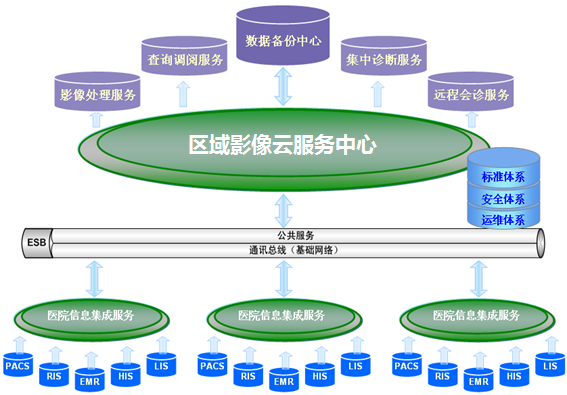 区域影像云服务平台总体架构示意图6、软件流程图云影像平台需遵循IHE-C技术规范，采用SOA（面向服务）体系框架，数据间交换的格式包括但不限于WebService、HL7 V2.*、DICOM 3.0、WADO数据格式，影像云存储采用集中式存储模式，以实现快速调阅。其软件架构图参见下图：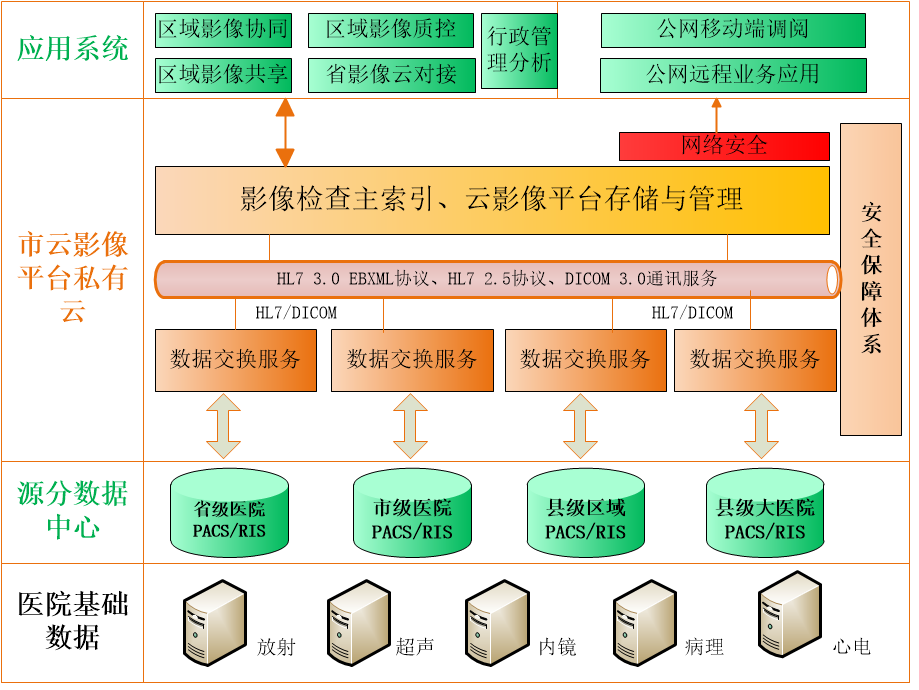 7、软件业务流程患者影像检查后，如需要调阅DICOM影像，可在授权（或缴费后）情况下根据移动设备收到的短信超链接地址、扫描预约单或报告单上二维码扫描、通过微信公众号或微信小程序、APP软件进行报告及DICOM图像查询，云影像移动设备调阅流程参见下图：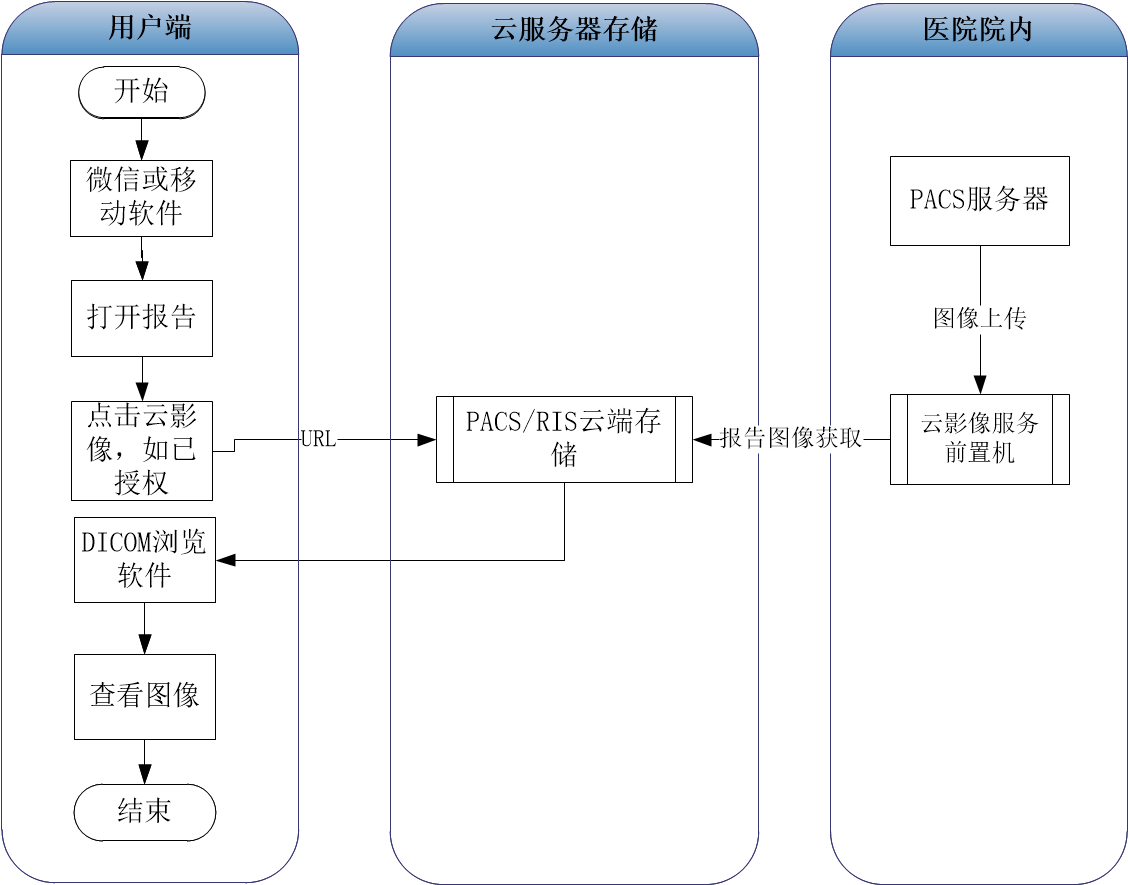 8、▲本次采购设一个标项，投标供应商必须对全部采购内容进行投标报价，不允许只对其中部分内容进行投标，否则投标将被否决，谢绝联合体投标。9、投标供应商必须保证投标文件所提供的全部资料真实可靠，并接受采购人对其中任何资料进一步审查的要求。10、本次采购的服务所涉及的标准、规范、验收标准，应符合国家有关条例及规范。如有新的标准或规范性文件应采纳新标准和规范性文件。11、投标供应商需按招标文件的要求完成所有工作。按工作顺序提交所需的无论其是否被明细列在合同文件中的所有资料，提供的服务必须满足招标文件中提出的相关技术要求。投标供应商提供的成果应是无任何质量缺陷、技术成熟，符合国家现行规范、标准要求。12、投标文件须对招标文件中的内容做出实质性和完整的响应。二、采购内容及需求本次招标，中标供应商提供服务对象为27家医院，具体如下：三、温州市医疗影像云的技术规格及要求（本清单用于成本测算）以下提供温州市医疗影像云的软硬件组成清单，用于本次项目的测算依据。1、医疗影像云平台硬件模块清单2、医疗影像云平台软件模块清单3、重要技术参数要求3.1医疗影像云平台架构要求3.2医疗影像云平台服务器要求3.3医疗影像云平台存储要求3.4医疗影像云平台安全要求3.5医疗影像云平台软件综合指标3.6医疗影像云平台PACS服务器端软件3.7医疗影像云平台专家诊断工作站模块3.8影像数据采集及归档管理3.9医疗影像云平台区域影像数据共享及影像数据采集模块3.10医疗影像云平台管理系统软件及行政管理统计模块3.11医疗影像云平台区域影像客户端浏览模块3.12医疗影像云平台移动端模块3.13医疗影像云平台心电模块四、其他商务及服务要求1、实施培训要求1.1总体要求（1）投标供应商应本着认真负责态度，组织技术队伍，认真做好项目的实施工作。在签订合同前，提出具体实施、服务、维护以及今后技术支持的措施计划和承诺。（2）投标供应商必须提供项目实施计划，经采购人同意后，严格执行。如果遇到问题，由项目实施人员提出项目变更说明，经医院和投标供应商确定后，修改计划。（3）投标供应商应负责在项目验收时将系统的全部有关技术文件、资料、及安装、测试、验收报告等文档汇集成册交付用户方。（4）结合医院实际情况，拟定详细的系统实施计划，包括同医院现有信息系统的对接、个性化化定制、测试、试运行、培训及上线计划。承诺保证在合同规定时间内上线及上线后系统平稳运行。（5）投标供应商必须提供数据安全的风险方案，特别发生数据丢失、泄露所带来的经济损失和社会影响。（6）投标供应商必须提供保密协议，未经医院许可，不得私自读取、拷贝医院的影像数据。1.2人员培训投标供应商应负责使用人员的培训及考核。并在项目实施后继续按照医院要求继续定期培训和考核。系统管理人员和日常维护人员培训内容为系统中涉及的相关技术内容；投标供应商应提供完整的培训方案。培训费用包含在投标报价中。1.3对实施人员的要求（1）系统在通过验收前必须现场留驻足够的实施人员。（2）采购人及下属医院有权根据实施情况要求更换投标供应商的项目实施人员。（3）投标供应商投入本项目团队基本要求：要求投标供应商针对本项目成立项目小组，在投标文件中提供书面名单，人员一旦得到采购人确认，无特殊理由不得随意变动，其中项目经理必须具有相当资质并有同类产品实施经验，且项目经理未得到采购人同意的情况下不得随意更换。2、售后服务（1）投标供应商提供3年免费运维服务。免费运维服务结束后的维护费用，按照政务信息化项目统一运维有关要求执行。运维服务期内，适用于此项目软件的升级，供应商须无条件进行。（2）运维服务期内，供应商须提供7×24小时支持维护服务，并在2小时内响应，维护方式包括邮件、电话、远程维护、现场服务等方式。对于与所供产品有关的问题无法远程解决的须派人现场解决的问题，保证在收到现场服务通知后，4小时内到达现场解决。（3）巡回检修服务平台，在试运行结束转入稳定运行，并交付使用之日起，安排定期巡查维护服务：即派出相关技术人员到用户现场对系统软件进行维护和调试，负责系统故障处理，响应用户在原有需求范围的对系统的调整需求。（4）系统常规检查服务系统常规检查服务工作从故障预防、故障维修、软件逐步完善、软件适应性等多个角度去考虑。主要包括系统的日常维护，配置调整，性能优化等。（5）维护期内提供软件免费升级服务。3、安装、调试、验收（1）安装地点：按采购单位要求。（2）质量标准：符合我国国家有关技术规范要求和技术标准。（3）送货、安装过程中发生的费用由中标供应商负责。（4）投标供应商应在投标文件中提出其安装调试过程中使用单位需配合的内容。（5）中标供应商应提供系统及其设备的有效检验文件，经采购人认可后，与系统检验标准及设备性能指标、合同内容一起作为系统验收标准。采购人对系统验收合格后，双方共同签署验收合格证书。验收中发现系统达不到验收标准或合同规定的性能指标，中标供应商必须更换相关设备，并且赔偿由此给采购人造成的损失。（6）验收过程所发生的一切费用由中标供应商承担。五、商务条款1、▲运营期：3 年（验收完成之日算起）注：中标方负责投入平台建设相关费用，并向医院提供数字影像服务，以收取数字影像服务费的方式提供服务。2、付款方式：（1）本项目按季度进行结算，每3个月结算一次，款项于每次结算后十五个工作日内支付。（2）结算方式：结算时按中标单价*实际调取数量进行计算；3、工期：合同签订之日起15 日历天内完成交货安装调试至试运行。4、交货安装地点：按采购人指定地点交货安装。5、 工作范围：各供应商须按国家有关标准及规范完成下列工作：（1）提供完整成套的货物；（2）产品及相关附件的提供、运输、装卸、就位、安装、调试、检验、通过验收；（3）完成各项安装、调试、检验、测试等工作，并在买方的配合下通过的验收；提供各种数据资料；直至通过验收；（4）质保期内维保维修及质保期后终身维修；（5）售后服务的措施及承诺。（6）如技术参数中未涉及的高级功模块或任选件，提供报价并提供相关支持方案。第三部分   投标供应商须知一、说明1、本次采购工作是按照《中华人民共和国政府采购法》及相关法律规章组织和实施。2、投标供应商必须针对全部内容进行投标，否则按无效投标处理。3、无论投标过程中的作法和结果如何，投标供应商自行承担投标活动中所发生的全部费用。4、本次采购，评标委员会首先评审供应商商务技术投标文件，商务技术投标文件评审无效的投标供应商不进入后续报价评审。要求投标供应商资格文件或商务技术投标文件中不得出现投标报价，否则做无效投标处理。5、本项目采购预算为¥885万元（3年），如果某个（些）供应商投标报价超出采购预算或分项报价超出分项预算的，则拒绝接受该供应商的报价，其投标按无效投标处理。6、知识产权6.1供应商应保证，采购人在中华人民共和国使用货物和服务的任何一部分时，免受第三方提出侵犯其专利权、商标权或其它知识产权的起诉。6.2投标供应商应对采购人在使用该产品时所涉及到的专利权负责，不损害采购人的利益。6.3投标报价应包括所有应支付的对专利权和版权、设计或其他知识产权而需要向其他方支付的版税。6.4投标供应商提供的货物中如使用其他公司的相关专利，应在标书中出示相关授权，如未出示但使用了其他公司的专利，导致供应商中标而引起相关诉讼，由投标供应商承担。7、招标文件中所列的货物品牌型号仅为参考，是为了对拟报价的货物、材料的技术指标和功能要求更好的说明，欢迎其他能满足本项目技术需求且性能与所明确品牌相当的产品参加。8、采用最低评标价法的采购项目，提供相同品牌产品的不同投标人参加同一合同项下投标的，以其中通过资格审查、符合性审查且报价最低的参加评标；报价相同的，采取随机抽取方式确定，其他投标无效。使用综合评分法的采购项目，提供相同品牌产品且通过资格审查、符合性审查的不同投标供应商参加同一合同项下投标的，按一家投标供应商计算，评审后得分最高的同品牌投标供应商获得中标供应商推荐资格；评审得分相同的，采取随机抽取方式确定，其他同品牌投标供应商不作为中标候选人。非单一产品采购项目，采购人应当根据采购项目技术构成、产品价格比重等合理确定核心产品，并在招标文件中载明。多家投标人提供的核心产品品牌相同的，按前两款规定处理。本项目无核心产品。9、单位负责人为同一人或者存在直接控股、管理关系的不同供应商，不得参加同一合同项下的政府采购活动。如在评标过程（或标后质疑投诉期内）中发现供应商间存在上述关系，存在上述关系的全部供应商均做无效投标（无效中标）处理。除单一来源采购项目外，为采购项目提供整体设计、规范编制或者项目管理、监理、检测等服务的供应商，不得再参加该采购项目的其他采购活动。10、进口产品参与政府采购，按财政部《关于印发〈政府采购进口产品管理办法〉的通知》（财库[2007]119号）和财政部办公厅《关于政府采购进口产品管理有关问题的通知》（财办库〔2008〕248号）、《浙江省财政厅关于进一步加强政府采购进口产品管理的通知》（浙财采监[2010]51号）等相关文件规定处理。11、本次采购所涉及的人员食、宿、交通等均由投标供应商自行解决，相关费用包含在报价中。12、本项目采用在线投标响应方式，执行《浙江省财政厅关于印发浙江省政府采购项目电子交易管理暂行办法的通知》（浙财采监〔2019〕10 号）等相关规定。13、本项目在线开评标进行时，供应商授权代表需自行关注平台提示信息，期间如有发出“询标/澄清函”等相关线上函件时，因供应商自身原因逾期/错过回复时间，由此造成的后果由供应商自行承担。14、根据《工业和信息化部、国家统计局、国家发展和改革委员会、财政部关于印发中小企业划型标准规定的通知》（工信部联企业[2011]300号），本项目所属行业为软件和信息技术服务业，投标供应商为招标文件中明确的行业所对应的小微企业享受价格优惠折扣。15、本次采购将进行线上视频演示，投标供应商应根据招标文件要求进行演示。本线上演示（讲标）通过“政采云视频讲标系统”进行线上视频演示，投标供应商登录政采云系统——进入开标大厅——进入本项目进行操作。政采云视频讲标系统在线上视频演示时需要投标供应商电脑配置有摄像头、音箱和必要的网络带宽（浏览器建议用谷歌浏览器，网络带宽不少于50兆，请勿用无线，以免出现卡顿现象。摄像头建议用中档及以上摄像头，以利于演示时的画面质量；音箱请提前予以调试，以避免演示时出现没有声音现象）。16、为支持和促进中小企业发展，进一步发挥政府采购政策功能，温州市财政局出台了《温州市财政局关于温州市政府采购支持中小企业信用融资的通知》（温财采〔2020〕3号），供应商若有融资意向，可直接登录http://jinrong.zcygov.cn，查看信用融资政策文件及各相关银行服务方案，也可直接向各银行咨询相关业务。二、招标文件1、招标文件1.1、招标文件发放投标供应商网上自行下载招标文件。1.2、招标文件约束力投标供应商参加投标，即被认为接受了本招标文件中所有条款和规定。2、招标文件的澄清2.1、投标供应商对招标文件如有疑点要求澄清，或认为有必要与采购人进行技术交流，可用书面形式（包括信函、传真，下同）通知采购代理机构，但通知不得迟于招标文件规定时间使采购代理机构收到，采购代理机构将用书面形式予以答复。如有必要，可将不说明来源的答复发给各有关投标供应商并予以公告。任何口头答复均不作为投标依据。3、招标文件的修改3.1、在投标截止时间前，采购人或采购代理机构有权修改招标文件，并通知投标供应商。补充文件作为招标文件的补充和组成部分，对所有投标供应商均有约束力。3.2、为使投标供应商有足够的时间按招标文件要求修正投标文件，采购人可酌情推迟投标截止时间和开标时间，并将此变更通知投标供应商。3.3、本项目招标文件如有补充、更正、澄清均见浙江政府采购网、乐清市公共资源交易网。投标供应商须在投标截止前自行查看是否有补充、更正、澄清文件，并按补充、更正、澄清文件要求投标，否则责任自负。三、投标文件1、投标文件1.1、投标供应商提交的投标文件以及投标供应商与采购人就有关投标的所有来往函电均应使用中文。投标供应商可以提交用其它语言印制的资料，但必须译成中文，在有差异和矛盾时以中文为准。1.2、投标供应商提交的投标文件报价均采用人民币报价。1.3、投标供应商应仔细阅读招标文件中的所有内容，按照招标文件及招标要求，详细编制投标文件。并对招标文件的要求做出实质上响应。实质上响应的投标应该是与招标文件要求的条款没有重大偏离的投标。未实质上响应的投标文件将被拒绝，但允许投标文件在基本满足招标主要要求的前提下出现的微小差异。1.4、投标供应商必须按招标文件的要求提供相关技术参数、资料，包括采用的计量单位，并保证投标文件的正确性和真实性。投标文件全部内容应保持一致，否则可能导致不利于其投标的评定甚至被拒绝。技术和商务如有偏离均应填写偏离表。1.5、投标供应商应仔细阅读招标文件中的所有内容，按照招标文件要求，详细编制投标文件，所有文件资料必须是针对本次投标。不按招标文件的要求提供的投标文件可能导致被拒绝。2、投标文件的组成投标文件由资格文件、报价文件、商务技术文件组成。2.1、资格文件组成2.2、报价文件组成2.3、商务技术文件组成3、投标内容填写说明3.1、投标文件格式投标供应商应按照第三部分第三条第2款所列出的内容及格式逐一按顺序组成投标文件。4、投标报价4.1、投标供应商应按招标文件中《开标一览表》填写投标总价。4.2、本次招标只允许有一个报价，有选择的报价将不予接受。4.3、本次招标只有一次投标报价的机会，投标报价为到货并送到最终用户安装调试验收合格后的全部费用。供应商应在各自技术和商务占优势的基础上并充分考虑本项目的重要性，提供对采购人最优惠的投标报价。4.4、投标报价包括涉及本项目所发生的一切费用，投标供应商在报价中应充分考虑实施过程中的不可预见因素，今后不再作调整。投标供应商在投标报价中应充分考虑所有可能发生的费用，否则采购人将视投标价中已包括所有费用。投标供应商对在合同执行中，除上述费用及招标文件规定的由中标供应商负责的工作范围以外需要采购人协调或提供便利的工作应当在投标文件中说明。5、采购人要求分类报价是为了方便评标，但在任何情况下不限制采购人以其认为最合适的条款签订合同的权利。6、投标保证金无7、投标文件的有效期7.1、自提交投标文件截止时间起90天内，投标文件应保持有效。有效期短于这个规定期限的投标将被拒绝。7.2、在特殊情况下，采购人可与投标供应商协商延长投标文件的有效期，这种要求和答复均应以书面形式进行。7.3、投标供应商可拒绝接受延期要求，同意延长有效期的投标供应商不能修改投标文件。8、投标文件的编制8.1、本项目通过“政府采购云平台（www.zcygov.cn）”实行在线投标响应（电子投标）。供应商应通过“政采云电子交易客户端”，并按照本招标文件和“政府采购云平台”的要求编制并加密投标文件。8.2、投标供应商应当按照本章节 “投标文件组成”规定的内容及顺序在“政采云电子交易客户端”编制投标文件。其中《资格文件》和《商务技术文件》中不得出现本项目投标报价，如因投标供应商原因提前泄露投标报价，相关责任由投标供应商自负。8.3、本文件《第六部分 投标文件格式》中有提供格式的，投标供应商参照格式进行编制（格式中要求提供相关证明材料的还需后附相关证明材料）；本文件《第六部分 投标文件格式》未提供格式的，请各投标单位自行拟定格式。8.4、《投标文件》内容不完整、编排混乱导致《投标文件》被误读、漏读或者查找不到相关内容的，相关责任由投标供应商自负。8.5、《投标文件》因字迹潦草或表达不清所引起的后果由投标供应商负责。8.6、投标供应商没有按照本章节“投标文件组成”要求提供全部资料，或者没有仔细阅读招标文件，或者没有对招标文件在各方面的要求作出实质性响应，由此造成的一切后果由投标供应商自行承担。9、投标文件的签章9.1、《投标文件》的签章：见《第一部分    投标邀请函（投标须知前附表）》；9.2、《投标文件》：根据招标文件要求在投标文件相应位置由投标供应商法定代表人或授权代表签字（或盖章），需要加盖投标供应商公章的采用CA电子签章。10、投标文件的形式10.1、投标文件的形式：见《第一部分    投标邀请函（投标须知前附表）》；10.2、“电子加密投标文件”：“电子加密投标文件”是指通过“政采云电子交易客户端”完成投标文件编制后生成并加密的数据电文形式的投标文件。10.3、投标文件的份数投标文件的份数：见《第一部分    投标邀请函（投标须知前附表）》。四、投标文件递交1、投标文件的上传和递交“投标文件”的上传、递交：见《第一部分    投标邀请函（投标须知前附表）》。2、“电子加密投标文件”解密和异常情况处理“电子加密投标文件”解密：见《第一部分    投标邀请函（投标须知前附表）》。3、投标文件的补充、修改或撤回	3.1、供应商应当在投标截止时间前完成投标文件的上传、递交，并可以补充、修改或者撤回投标文件。补充或者修改投标文件的，应当先行撤回原文件，补充、修改后重新上传、递交。投标截止时间前未完成上传、递交的，视为撤回投标文件。投标截止时间后递交的投标文件，“政府采购云平台”将予以拒收。3.2、投标截止时间后，投标供应商不得撤回、修改《投标文件》。4、投标文件的备选方案投标供应商不得递交任何的投标备选（替代）方案，否则其投标文件将作无效标处理。五、开标和评标1、开标1.1、采购代理机构按招标文件规定的时间、地点通过“政府采购云平台”组织开标、开启投标文件，所有供应商均应当准时在线参加。投标供应商因未在线参加开标而导致投标文件无法按时解密等一切后果由供应商自己承担。1.2、开标流程（1）向各投标供应商发出电子加密投标文件【开始解密】通知，由供应商按招标文件规定的时间内自行进行投标文件解密。投标供应商在规定的时间内无法完成已递交的“电子加密投标文件”解密的，其投标文件按拒收处理。（2）投标文件解密结束，开启资格文件，进入资格审查环节，采购人或采购代理机构将对依法对投标供应商的资格进行审查，具体见本章节“投标供应商资格审查”相关规定。（3）开启资格审查通过的投标供应商的商务技术文件进入符合性审查及商务技术评审；（4）符合性审查、商务技术评审结束后，开启符合性审查、商务技术评审有效投标供应商的《报价文件》。由评标委员会对报价文件的符合性等进行审查核实。投标供应商在线制作投标文件时《开标一览表》中填写的金额与解密后“电子加密投标文件”中《开标一览表》填写的金额不一致的，以解密后“电子加密投标文件”中《开标一览表》填写的金额为准并对此进行修正。开标时，报价文件中投标报价出现前后不一致的，按照下列规定修正：（一）投标文件中开标一览表内容与投标文件中相应内容不一致的，以开标一览表为准；（二）大写金额和小写金额不一致的，以大写金额为准；（三）单价金额小数点或者百分比有明显错位的，以开标一览表的总价为准，并修改单价；（四）总价金额与按单价汇总金额不一致的，以单价金额计算结果为准。同时出现两种以上不一致的，按照前款规定的顺序修正。修正后的报价按照《政府采购货物和服务招标投标管理办法》（财政部令第87号）第五十一条第二款的规定经投标供应商确认后产生约束力，投标供应商不确认的，其投标无效。（5）评审结束后，公布采购结果。特别说明：如遇“政府采购云平台”电子化开标或评审程序调整的，按调整后程序执行。2、投标供应商资格审查2.1、开标后，采购人或者采购代理机构应当依法对投标供应商的资格进行审查，审查各投标供应商的资格是否满足招标文件的要求。采购人或采购代理机构对投标供应商所提交的资格证明材料仅负审核的责任。如发现投标供应商所提交的资格证明材料不合法或与事实不符，采购人可取消其中标资格并追究投标供应商的法律责任。2.2、投标供应商提交的资格证明材料无法证明其符合招标文件规定的“投标供应商资格要求”的，采购人或采购代理机构将对其作资格审查不通过处理（无效投标），并不再将其投标提交评标委员会进行后续评审。2.3、单位负责人为同一人或者存在直接控股、管理关系的不同供应商参加同一合同项下的政府采购活动的，相关投标供应商均作资格无效处理。3、评标3.1、评标由采购人依法组建的评标委员会负责，并独立履行下列职责：1）审查投标文件是否符合招标文件要求，并作出评价；2）要求投标供应商对投标文件有关事项作出解释或者澄清；3）按照招标文件确定的评标办法对各投标供应商进行排序，推荐中标候选供应商； 4）向采购人推荐综合得分第一名的供应商为中标供应商，并提交书面评审报告。如果第一名得分相同，以投标报价低的优先；投标报价也相同，以抽签随机决定。5）向采购代理机构或者有关部门报告非法干预评标工作的行为。3.2、评标应当遵循下列工作程序：1）投标文件符合性审查。依据招标文件的规定，从投标文件的有效性、完整性和对招标文件的响应程度进行审查，以确定是否对招标文件的实质性要求作出响应。2）澄清有关问题。对投标文件中含义不明确、同类问题表述不一致或者有明显文字和计算错误的内容，评标委员会可以书面形式要求投标供应商作出必要的澄清、说明或者纠正。投标供应商的澄清、说明应当采用书面形式，由其授权的代表签字，并不得超出投标文件的范围或者改变投标文件的实质性内容。3）比较与评价。按招标文件中规定的评标方法和标准，对资格审查和符合性审查合格的投标文件进行商务和技术评估，综合比较与评价。3.3、▲投标供应商存在下列情况之一的，投标无效：1）投标文件未按招标文件要求签署或CA电子签章的；2）不具备招标文件中规定的资格要求的；3）报价超过招标文件中规定的预算金额或者最高限价的；4）供应商递交两份或两份以上内容不同的投标文件，未声明哪一份有效的；5）对关键条文的偏离、保留或反对，例如关于付款方式、完工期、免费质保期、适用法律法规、标准、税费等其他内容；6）存在串标或弄虚作假情况的；7）参与本项目的不同供应商单位负责人为同一人或者存在直接控股、管理关系的；8）供应商的资格文件或者商务技术文件中出现投标报价的；9）法律、法规和招标文件规定的其他无效情形（或出现重大偏差）。3.4 ▲评标委员会发现投标文件有下列情形之一的属于重大偏差(评标委员会按少数服从多数原则认定),按照无效投标处理：1）未按招标文件要求编制或字迹模糊、辨认不清的投标文件；2）除3.3条款以外，出现其它明显不符合技术规格、技术标准的要求或不满足招标文件技术规格书中的主要参数的投标文件；3）除3.3条款以外，出现投标货物数量与招标文件对比出现较大偏差或商务报价明细表计算错误，出现较大差错；4）除3.3条款以外，出现其它不符合招标文件中规定的实质性要求的投标文件，是否为偏离实质性要求由评标委员会认定。3.5、本次采购，如果投标供应商的投标报价均超出采购预算的，本次招标做流标处理。3.6、评标委员会对投标供应商报价文件评审时发现价格、数量有误，其投标价将按下述原则处理：1）任何有漏去一些小项货物或服务的投标将被视为其费用已包含在投标总价中，投标价格不予调整。2）任何有多报一些小项工程或货物的投标其投标价不予调整，如果该投标供应商中标，则合同价格必须为核减掉多报的一些小项工程或货物后的价格。3）对于计算错误的其投标价不予调整，如果该投标供应商中标，如其投标价格计算错误导致多报者合同价格予以据实核减，少报者合同价格不予调整。4）对于计算错误，多报或漏报的一些小项工程或货物、服务的仅仅为非实质性重大偏差范围内的偏离，并经过评标委员会按少数服从多数原则认定为细微偏差，评审时其投标价不予调整。5）供应商不接受上述处理方式，将按无效投标处理。3.7、▲评标委员会认为投标供应商的报价明显低于其他通过符合性审查投标供应商的报价，有可能影响产品质量或者不能诚信履约的，应当要求其在合理的时间内提供书面说明，必要时提交相关证明材料；投标供应商不能证明其报价合理性的，评标委员会应当将其作为无效投标处理。3.8、评标过程中遇到特殊情况，由评标委员会遵循公开、公正原则，采取投票方式按照少数服从多数原则决定。3.9、实质上没有响应招标文件要求的投标将被拒绝。评标委员会不得通过询标使投标供应商修正或撤消不合要求的偏离从而使其投标成为实质上响应的投标。3.10、评标委员会对投标文件的判定，只依据投标内容本身，不依靠开标后的任何外来证明。3.11、评标委员会在评标中，不得改变招标文件中规定的评标标准、方法和中标条件。3.12、评标委员会对未中标的供应商不作解释。4、投标文件的澄清4.1、为有利于对投标文件的比较和评议，必要时评标委员会可要求投标供应商对投标文件相关事宜进行澄清。评标委员会将通过“政府采购云平台”在线询标的形式要求投标供应商在规定的时间内作出必要的澄清、说明，供投标供应商澄清、说明时间不少于30分钟，投标供应商未在规定的时间内作出必要的澄清、说明可能导致对其不利的评定。4.2、投标供应商的澄清、说明应当通过“政府采购云平台”在线答复形式提交。投标供应商的澄清、说明不得超出投标文件的范围或者改变投标文件的实质性内容。5、有下列情形之一的，视为投标供应商相互串通投标：5.1不同投标供应商的投标文件由同一单位或者个人编制；5.2不同投标供应商委托同一单位或者个人办理投标事宜；5.3不同投标供应商的投标文件载明的项目管理成员为同一人；5.4不同投标供应商的投标文件异常一致或者投标报价呈规律性差异；5.5不同投标供应商的投标文件相互混装；6、经评标委员会认定投标供应商进行串通投标的，评标委员会可以对相关投标供应商做出无效投标处理，并上报政府采购管理部门进行进一步处理。7、评标原则▲投标截止时或评审过程中有效投标供应商不足三家的，不予开标或评标。评标委员会按照招标文件的要求和条件对投标文件进行商务和技术评估，综合比较与评价。评标办法具体见本招标文件第七部分。8、可中止电子交易活动的情形采购过程中出现以下情形，导致电子交易平台无法正常运行，或者无法保证电子交易的公平、公正和安全时，采购组织机构可中止电子交易活动：1）电子交易平台发生故障而无法登录访问的；2）电子交易平台应用或数据库出现错误，不能进行正常操作的；3）电子交易平台发现严重安全漏洞，有潜在泄密危险的；4）病毒发作导致不能进行正常操作的；5）其他无法保证电子交易的公平、公正和安全的情况。出现前款规定情形，不影响采购公平、公正性的，采购组织机构可以待上述情形消除后继续组织电子交易活动；影响或可能影响采购公平、公正性的，应当重新采购。六、授予合同1、中标条件1）投标文件基本符合招标文件要求，能够最大限度满足招标文件中规定的各项综合评价标准；2）投标供应商有很好的执行合同的能力；3）投标供应商能够提供质量技术、商务经济占综合优势的产品及服务；4）中标供应商商务报价为中标价，作为中标供应商与采购人签订合同的合同价。  采购代理机构将把中标通知书授予最佳投标者，但最低报价不是中标的唯一保证。2、中标通知2.1、采购人依法确认中标供应商后，采购代理机构在浙江政府采购网、乐清市公共资源交易网公告中标结果，同时发出中标通知书，中标公告期限为1个工作日。2.2、中标通知书对采购单位和中标供应商具有法律约束力。中标通知书发出后，采购人改变中标结果或者中标供应商放弃中标的，应当承担法律责任。2.3、中标无效1）发现中标供应商资格无效或中标供应商放弃中标或拒绝与采购人签订合同的,按相关规定执行。2）有《中华人民共和国政府采购法实施条例》第七十一条、第七十二条、第七十三条、第七十四条规定的违法行为之一，由政府采购监管部门依法处理。3、签订合同3.1中标供应商须主动联系采购人或采购代理机构领取中标通知书。中标供应商应当在中标通知书发出之日起30日内与采购人签订合同。中标供应商未经采购人许可，在规定时间内未到采购人处与采购人签订合同，则视为拒签合同。3.2、招标文件、中标供应商的投标文件及投标修改文件、评标过程中有关澄清文件及经双方签字的询标纪要和中标通知书均作为合同附件。3.3、拒签合同的责任中标供应商在规定时间内借故否认已经承诺的条件、拒签合同者，以投标违约处理，并赔偿采购人由此造成的直接经济损失；采购人重新组织招标的，所需费用由原中标供应商承担。4、履约保证金无第四部分   政府采购政策功能相关说明一、小、微企业（含监狱企业、残疾人福利性单位）扶持政策说明1、文件依据（1）关于印发《政府采购促进中小企业发展管理办法》的通知（财库〔2020〕46号）（2）浙江省省财政厅《关于开展政府采购供应商网上注册登记和诚信管理工作的通知》（浙财采监〔2010〕8号）（3）《工业和信息化部、国家统计局、国家发展和改革委员会、财政部关于印发中小企业划型标准规定的通知》（工信部联企业[2011]300号）（4）财政部、司法部《关于政府采购支持监狱企业发展有关问题的通知》（财库〔2014〕68号）（5）《财政部 民政部 中国残疾人联合会关于促进残疾人就业政府采购政策的通知》（财库〔2017〕 141号）2、在政府采购活动中，供应商提供的货物、工程或者服务符合下列情形的，享受《政府采购促进中小企业发展管理办法》规定的中小企业扶持政策：（一）在货物采购项目中，货物由中小企业制造，即货物由中小企业生产且使用该中小企业商号或者注册商标；（二）在工程采购项目中，工程由中小企业承建，即工程施工单位为中小企业；（三）在服务采购项目中，服务由中小企业承接，即提供服务的人员为中小企业依照《中华人民共和国劳动合同法》订立劳动合同的从业人员。在货物采购项目中，供应商提供的货物既有中小企业制造货物，也有大型企业制造货物的，不享受本办法规定的中小企业扶持政策。以联合体形式参加政府采购活动，联合体各方均为中小企业的，联合体视同中小企业。其中，联合体各方均为小微企业的，联合体视同小微企业。3、投标供应商享受小微企业价格折扣应提供以下证明材料（放在报价文件中，不提供的不享受价格折扣）：（1）《中小企业声明函》（加盖投标供应商公章，格式见附件1）；4、投标供应商享受监狱企业价格折扣应提供以下证明材料（放在报价文件中，不提供的不享受价格折扣）：（1）监狱企业参加政府采购活动时，应当提供由省级及以上监狱管理局、戒毒管理局(含新疆生产建设兵团）出具的属于监狱企业的证明文件（加盖投标供应商公章）。在政府采购活动中，监狱企业视同小型、微型企业，享受评审中价格扣除政策。5、投标供应商享受残疾人福利性单位价格折扣应提供以下证明材料（放在报价文件中，不提供的不享受价格折扣）：（1）残疾人福利性单位声明函（加盖投标供应商公章，格式见附件2）。在政府采购活动中，残疾人福利性单位视同小型、微型企业，享受评审中价格扣除政策。6、投标供应商属于以上多种性质的，不重复享受扶持政策。附件1：中小企业声明函（服务）     本公司（联合体）郑重声明，根据《政府采购促进中小企业发展管理办法》（财库﹝2020﹞46 号）的规定，本公司（联合体）参加（单位名称）的（项目名称）采购活动，服务全部由符合政策要求的中小企业承接。相关企业（含联合体中的中小企业、签订分包意向协议的中小企业）的具体情况如下：1. （标的名称） ，属于（采购文件中明确的所属行业）；承接企业为（企业名称），从业人员       人，营业收入为       万元，资产总额为       万元1，属于      （中型企业、小型企业、微型企业）；2. （标的名称） ，属于（采购文件中明确的所属行业）；承接企业为（企业名称），从业人员       人，营业收入为       万元，资产总额为       万元，属于      （中型企业、小型企业、微型企业）；……以上企业，不属于大企业的分支机构，不存在控股股东为大企业的情形，也不存在与大企业的负责人为同一人的情形。本企业对上述声明内容的真实性负责。如有虚假，将依法承担相应责任。企业名称（盖章）：日期：说明：1、从业人员、营业收入、资产总额填报上一年度数据，无上一年度数据的新成立企业可不填报。                           　　　　　2、如中标，将在中标公告中将此中小企业声明函予以公示，接受社会监督。附件2残疾人福利性单位声明函本单位郑重声明，根据《财政部 民政部 中国残疾人联合会关于促进残疾人就业政府采购政策的通知》（财库〔2017〕 141号）的规定，本单位为符合条件的残疾人福利性单位，且本单位参加______单位的______项目采购活动提供本单位制造的货物（由本单位承担工程/提供服务），或者提供其他残疾人福利性单位制造的货物（不包括使用非残疾人福利性单位注册商标的货物）。本单位对上述声明的真实性负责。如有虚假，将依法承担相应责任。供应商名称（盖章）：                日期：说明：1、如中标，将在中标公告中将此残疾人福利性单位声明函予以公示，接受社会监督；2、供应商提供的《残疾人福利性单位声明函》与事实不符的，依照《政府采购法》第七十七条第一款的规定追究法律责任。第五部分       合同格式采购人：乐清市卫生健康局（甲方）中标供应商：本次采购的中标供应商（乙方）双方经协商，就中标供应商向采购人提供医学影像云平台服务事宜达成以下条款：第一条：合同内容医学影像云平台服务（本服务以收取数字影像服务费的方式，服务期3年。）第二条：工期合同签订之日起15 日历天内完成交货安装调试至试运行。第三条：售后服务乙方承诺售后服务按照投标文件中承诺的服务计划实施，包括培训。第四条：合同款的支付1.付款：（1）本项目按季度进行结算，每3个月结算一次，款项于每次结算后十五个工作日内支付。（2）结算方式：结算时按中标单价*实际调取数量进行计算。2.医学影像云平台服务经甲方正式验收合格（以甲方签署的正式验收报告为准），并由乙方正式交付甲方使用并进入免费维护期。第五条：医学影像云平台服务建设须满足以下要求：1.乙方需要将乐清市下属单位包括：乐清市人民医院、乐清市第二人民医院、乐清市第三人民医院、乐清市第五人民医院、乐清市妇幼保健院、乐清市中医院和乐清市所属各卫生院在内的医院接入温州市医学影像云平台，实现数据统一存储，影像全市共享调阅。2.乙方建设医学影像云平台服务时候需充分考虑甲方各类客户端部署的兼容性问题。相应的PC端需兼容Windows系统自Windows XP及以后的所有系统和IE8.0及之后的所有浏览器。手机端需兼容安卓5.0、IOS9.0以后的版本。3.医学影像云平台服务要与甲方现有其他信息化项目做好对接，并应甲方或甲方上级要求免费提供其他系统的数据开放接口，以支持甲方或甲方上级数据接入与业务需求。4.医学影像云平台服务及其涉及的所有数据库和应用须安装在甲方提供的指定硬件资源环境内，如确需调整的，须事先经甲方书面同意。5.乙方在项目终验前需派遣技术开发骨干常驻甲方提供的办公场所进行现场开发，食宿自理。6.医学影像云平台服务具体建设内容以本项目招标文件（编号：______________）为准，未尽部分由甲乙双方共同友好协商确定。7.乙方免费配合甲方进行医学影像云平台服务内容的宣传推广活动。第六条：验收1.乙方设计开发的医学影像云平台服务需实现招标文件规定的技术要求并符合信息安全等级保护三级要求后，才可申请正式验收。2.乙方在甲方指定场所完成医学影像云平台服务的安装和调试工作（包括且不限于个性化改造及适应性修改部份）后，与甲方一起按招标文件规定的技术要求对医学影像云平台服务进行验收测试。验收测试合格后，甲乙双方代表共同在验收合格证明书上签字确认。3.项目验收前，乙方应按下列内容向甲方提交云影像软件部分的验收文件：（1）项目说明；（2）系统功能实现报告；（3）系统测试报告；（4）使用操作手册与视频演示培训资料（5）系统运维手册与应急处理方案；（6）甲方共同认可的第三方测评公司所出具的项目验收测评报告；（7）甲方认为需要提供的其它技术文档。第七条：项目权属1.受甲方委托，乙方为开发的医学影像云平台服务产生的所有文件、文档的知识产权归甲乙方共有（委托前已开发的成型产品及模块相关资料归软件原厂商所有），甲方享有其永久的无偿使用权。2.医学影像云平台服务在运行期间所产生的所有数据资源归甲方所有，乙方不得擅自调用。3.医学影像云平台服务（包括且不限于个性化改造及适应性修改部份）是独立、可稳定运行的系统，不需要另外依靠第三方软件的支持；医学影像云平台服务如与甲方在用的其它第三方软件冲突，由乙方负责免费解决；甲方在使用医学影像云平台服务过程中，不会遭遇知识产权方面的任何阻碍。在签订保密协议的条件下（以甲乙双方另行签订的具体保密协议为准），乙方在医学影像云平台服务按照本合同约定正式验收合格后，向甲方提供该系统所涉及的数据共享接口说明与规范与软件设计维护文档。第八条：相关服务与培训乙方为甲方提供如下免费服务：1.乙方免费为甲方提供在运营期内的医学影像云平台服务免费维护、升级和技术支持服务，并保障其技术水平为乙方所研发成功的最新水平。2.医学影像云平台服务的安装、调试及实施服务。 3.免费技术支持服务时间从医学影像云平台服务经甲方正式验收合格并由乙方正式交付甲方使用之日起计算。4.在甲方使用医学影像云平台服务期间，乙方提供免费电话技术服务，但因系统程序本身的问题而导致功能与说明书不符或程序运行错误等，乙方须立即提供免费完善其功能或修正其错误的技术支持。5.在项目开发和运维期间，乙方需免费配合甲方进行本项目的宣传和推广工作。第九条：甲乙双方责任与义务甲方责任与义务1.为保证本合同项目按进度进行，甲方应给予乙方积极配合，为乙方提供项目进行的必要条件，甲方应安排一名项目负责人与乙方保持联络。2.甲方应提供本项目所需有利于项目实施的硬件设备、有关信息、资料及相关职能人员等，以便乙方对该项目信息系统进行全面的研究和设计。3.甲方协助乙方进行需求调研、项目设计和项目调测等，与乙方配合完成项目实施和验收工作，系统验收通过后应在相应文件上签字确认。4.甲方按照合同约定按期支付合同款项。如甲方未按合同约定向乙方支付合同款项，将视为甲方违约，但因乙方或其他第三方原因、不可抗力所致或者有其他正当理由的除外。乙方责任与义务1.乙方设立项目负责人，负责与甲方项目负责人进行沟通和签署相关备忘性文件。2.乙方应严格按照实施进度计划，保质、保量、及时、可靠地开展项目建设工作。3.乙方向甲方出具工程实施进程的书面材料并负责甲方人员操作医学影像云平台服务的免费培训工作。4.乙方应按时完成甲乙双方商定的本合同项目建设内容，并负责向甲方提供优质、安全的医学影像云平台服务，保证该系统正常运行。第十条：产品保证1.乙方保证交付的医学影像云平台服务符合说明书（使用手册）所述功能，达到招标文件规定的技术要求，并由甲方书面确认对该系统正式验收合格予以证明。甲方上述正式验收合格视为医学影像云平台服务能达到说明书（使用手册）所述功能的决定性证据。但本保证不适用于以下情形：（1）乙方之外的任何人对医学影像云平台服务作任何修改；（2）甲方未按医学影像云平台服务所附且已由乙方正式提交给甲方的说明书（使用手册）规定使用该系统；（3）由于甲方自身原因、第三方产品故障（但医学影像云平台服务及其储存载体、加密附件中包含或使用第三方产品的除外）无法正常运行。2.如果医学影像云平台服务未能按照说明书（使用手册）的功能运行，或者达不到招标文件所规定技术要求和本合同约定的其他要求，乙方应负责对该系统进行免费修正或者在修正不能的情况下为甲方免费更换符合规定的软件系统。如果乙方在甲方指定期限内（不少于20个自然日）均无法实现上述两种补救方法的，甲方有权单方终止本合同且无需承担任何责任，并由乙方全额返还甲方已经支付的合同款项。第十一条：信息安全与保密1.任何一方在本合同履行的过程中，或为履行本合同的需要，从对方所获得的有关对方和属于对方的保密信息以及任何一方事先声明需要保密的数据、信息、文档以及其他材料，未经对方同意，不得泄露给任何第三方。2.任何一方为本合同项目需要，向对方透露有关资料或信息且认为是其保密信息需要保密时，应事先予以注明。保密信息的获取方应当采取适当有效的方式，且只能用于本合同的履行。3.在医学影像云平台服务设计开发与后期升级维护、技术支持中，乙方承诺对该系统涉及的甲方数据（包括甲方自有、保存或代管的数据，以及甲方获取的负有保密义务的第三方数据，以下同）进行保密。凡接触或可能接触上述甲方数据的乙方工作人员（包括乙方聘请、雇佣或邀请的人员，以下同）须与甲方签定信息保密协议。乙方须在合同履行中监督其工作人员严格遵守信息安全与保密相关操作规程。因乙方或其工作人员泄露甲方数据所造成的一切损失与社会不良影响，由乙方承担全部赔偿责任。4.乙方提供的乐清市医学影像云平台应符合信息安全等级保护三级要求，并提供相关必要的信息安全功能（包括且不限于甲方要求具备的信息安全功能）。第十二条：不可抗力1.如果任何一方由于战争、严重火灾、水灾、破坏性台风和地震以及政策调整等等其他经双方同意属不可抗力因素的变化，致使本合同履行受阻时，履行合同期限或内容应予变更的，应由双方协商确定。2.乙方对甲方因医学影像云平台服务遗失、被盗、被误用或被擅自修改、计算机设备故障、操作失误等情况造成的损失不负责任，但因乙方原因导致发生上述系统遗失、被盗、被误用或被擅自修改、计算机设备故障、操作失误等情况的，乙方承担全部赔偿责任。第十三条：违约责任本合同签订生效即具有法律效力，双方必须严格遵守，如有一方违约，其必须依法承担违约责任并赔偿对方因此而遭受的损失。具体如下：1.乙方未按时向甲方交付医学影像云平台服务（包括且不限于个性化改造及适应性修改部分）或未在规定时间内完成安装、调试，或者乙方所提交的医学影像云平台服务达不到合同规定的要求，甲方有权从结算费用里扣除相应费用；乙方除按前述规定承担违约责任外，还应依法赔偿甲方因乙方未按时交付医学影像云平台服务（包括且不限于个性化改造及适应性修改部分）或乙方未在规定时间内完成该系统的安装、调试或乙方所提交的上述系统达不到合同规定要求所造成的损失。2.乙方未按照合同约定提供系统维护、技术支持、培训服务或者违反保密义务的，甲方有权从结算费用里扣除相应费用，并可单方终止本合同且无需承担任何责任。3.甲方因医学影像云平台服务遭受任何知识产权纠纷，甲方有权单方终止合同且无需承担任何责任，并由乙方全额返还甲方已经支付的合同款项，乙方还应当负责自行解决上述知识产权纠纷并承担一切责任。4.乙方未按照合同约定提供医学影像云平台服务项目所产生的软件和相关设计维护文档的，甲方有权从结算费用里扣除相应费用。第十四条：争议的解决在发生所供商品的质量、售后服务等问题时，采购人有权直接向中标供应商索赔，签订必要的书面处理合同。协商不能解决的，任何一方有权在合同签约地选择仲裁或诉讼的途径解决。第十五条：合同转让和分包除采购人事先书面同意外，中标供应商不得转让和分包其应履行的合同义务。第十六条：合同生效1、如上述文件与本合同有不符之处，以有利于采购人的为准。2、本合同在双方法定代表人或授权代表签署，双方加盖印章后生效。第十七条：合同修改除了双方签署书面修改合同，并成为本合同不可分割的一部分之外，本合同条件不得有任何变化或修改。第十八条 合同附件1、采购人的采购文件与补充文件；2、中标供应商投标文件；3、询标纪要和承诺书。4、中标通知书甲方名称：（盖章）                        乙方名称：（盖章）法定代表人（负责人）：（签字）            法定代表人（负责人）：（签字）委托代理人：（签字）                      授权代表或被授权人：（签字）开户银行：                              开户名称：                              账号：                                  签约日期：                                   签约地点：第六部分    附件—投标文件格式一、资格文件格式附件一投标供应商参与政府采购活动投标资格声明函二、报价文件格式  附件二开标一览表项目编号：                           ★开标一览表中投标价为符合招标文件要求的所有费用。★不提供此表格的将视为没有实质性响应招标文件。投标供应商（盖章）：            法定代表人或授权代表（签字或盖章）：             日期：附件三投标明细报价表说明：1、以上核算需符合招标文件规定。2、本表所列费用为本项目的全部费用。3、在不改变格式的情况下，投标供应商可根据本表结合实际自行扩充。4、根据《中华人民共和国政府采购法实施条例》第四十三条规定，在中标或者成交公告的内容中增加本表，请各供应商认真填写，确保相关数据的真实性、完整性和合理性。投标供应商（盖章）：法定代表人或授权代表（签字或盖章）：日期： 三、商务技术文件格式附件四投  标  函乐清市卫生健康局乐清市公共资源交易中心：                        （投标供应商全称）授权          （授权代表名称）         （职务、职称）为授权代表，参加贵方组织的    （招标项目名称）（括号内填项目编号）招标的有关活动，并对此进行投标。为此：    1、提供招标文件要求的全部投标文件。2、保证遵守招标文件中的有关规定和约定。3、保证忠实地执行双方所签的合同，并承担合同规定的责任义务。4、如我单位中标，我方承诺按招标文件要求工期完成本项目并按要求提供相关服务。5、我方已详细审查全部招标文件，包括招标文件补充文件（如果有的话）。我方完全理解并同意放弃对这方面有不明及误解的权力。如果招标文件有相互矛盾之处，我方同意按采购人的理解处理。6、愿意向贵方提供任何与该项投标有关的数据、情况和技术资料，完全理解贵方不一定接受最低价的投标或收到的任何投标。7、利益冲突：近三年内直至目前，我公司与本项目的采购人、采购代理机构没有任何的隶属关系。8、我公司没有被财政部门限制参加政府采购活动或曾被财政部门限制参加政府采购活动但已不在限制期内。9、投标文件自提交投标文件截止时间起90天内有效。10、与本采购有关的一切往来通讯请寄：地址：                                 邮编：               电话：                 传真：                 投标供应商（盖章）：法定代表人或授权代表（签字或盖章）：日期：附件五法定代表人授权书乐清市卫生健康局乐清市公共资源交易中心：本授权委托书声明：我   （法定代表人姓名）   系   （供 应 商 名 称）  的法定代表人，现授权委托  （单 位 名 称）   的  （授权代表姓名）  为我公司法定代表人授权代表，参加贵处组织的  （招标项目名称，括号中填写项目编号）  项目投标，全权处理本次招投标活动中的一切事宜，我承认授权代表全权代表我所签署的本项目的投标文件的内容。授权代表无转授权，特此授权。 授权代表：           性别 ：          年龄：          详细通讯地址：                   邮政编码：           电话：                    传真：                                         投标供应商：                                      （盖章）    法定代表人：                                 （签字或盖章）授权委托日期：     年     月     日附件六法定代表人诚信投标承诺书本人以企业法定代表人的身份郑重承诺：将遵循公开、公平、公正和诚信信用的原则参加              项目（项目编号：   ）的投标：一、杜绝以收取管理费等形式的一切挂靠、违法转包、分包行为。二、投标文件所提供的一切材料都是真实、有效、合法的。三、不与其他投标人相互串通投标报价，不排挤其他投标人的公平竞争，不损害招标人或其他投标人的合法权益。四、不与采购人或采购代理机构串通投标，不损害国家利益，社会公共利益或其他人的合法权益。五、不向采购人或者评标委员会成员行贿以牟取中标。六、不以其他人名义投标或者以其他方式弄虚作假，骗取中标。七、不在开标后进行虚假恶意投诉。八、我单位没有被政府机关列入失信被执行人名单、重大税收违法案件当事人名单、政府采购严重违法失信行为记录名单及其他不符合《中华人民共和国政府采购法》第二十二条规定条件的情形（《中华人民共和国政府采购法实施条例》第十九条规定的情形除外）。本公司若有违反本承诺内容的行为，愿意承担法律责任，包括不限于：愿意接受相关行政主管部门作出的处罚；给采购人造成损失的，依法承担相应的赔偿责任。投标供应商（盖章）法定代表人（签字或盖章）：承诺书签署日期：  附件七业绩（如有则提供）说明：表后提供相关材料扫描件，不允许只提供此表。附件八偏离表投标供应商（盖章）： 附件九拟投入本项目实施团队成员一览表注：1、应随表提交相关人员职称、资格证书、社保缴纳证明等扫描件。2、列入本表人员如要更换，需经采购人同意；擅自更换或不到位属违约行为。3、表格可以延续。投标供应商（盖章）：日期： 附件十产品数量、配置及主要技术参数投标供应商（盖章）：                  注：1、产品详细配置、技术应另页描述。2、供应商应提供所投产品具体型号。第七部分  评标定标办法根据《中华人民共和国政府采购法》等有关政府采购法规，结合本次采购实际，按照公平、公正、科学、择优的原则选择中标单位，特制定本评审办法。一、总则评审工作遵循公平、公正、民主、科学的原则和诚实、信誉、效率的服务原则。本着科学、严谨的态度，认真进行评审。择优选定中标单位，最大限度的保护当事人权益，严格按照招标文件的商务、技术要求，对投标文件进行综合评定，提出优选方案，编写评审报告。评标委员会必须严格遵守保密规定，不得泄漏评审的有关情况，不得索贿受贿，不得接受吃请和礼品，不得参加影响公正评审的有关活动。对落标单位，评标委员会不作任何落标解释。投标供应商不得以任何方式干扰招投标工作的进行，一经发现其投标文件将被拒绝。二、评审组织评审工作由采购人依法组建的评标委员会负责，评标委员会由采购人代表以及评审专家库中随机抽取的有关技术、经济专家共同组成。评审全过程由采购管理部门监督。三、评标程序具体流程见本招标文件第三部分相关内容描述。四、评分细则一）、报价评分   10分  	以供应商有效投标价中的最低价为评标基准价，得满分10分。商务报价评分结算公式为：投标报价得分=(评标基准价/投标报价)×10%×100；本项目对符合招标文件规定条件的小、微企业（或监狱企业或残疾人福利性单位）所投的价格给予10%的扣除，用扣除后的价格参与评审，如中标签订合同时以其投标价作为签订合同价。因落实政府采购政策进行价格调整的，以调整后的价格计算评标基准价和投标报价。供应商企业属于以上多种性质的，不重复享受扶持政策。二）、商务、技术综合评分 90分三）、说明1、每个有效投标供应商综合得分=商务、技术部分得分（所有评标委员会成员打分的算术平均值）＋报价得分。2、评标委员会推荐综合得分最高的供应商为中标供应商（如果得分相同则按投标报价从低到高顺序依次推荐为中标候选供应商；如果综合得分相同投标报价也相同，则抽签决定），并编写评审报告。3、所有分值计算保留小数点后二位，小数点后第三位起四舍五入。其他参见本招标文件第三部分：“供应商须知” 中的相关内容，未尽事宜按有关法律规定处理。乐清市公共资源交易中心政府采购招标文件（线上电子招投标）项目名称：乐清市卫生健康局下属各级医疗单位医学影像云平台服务项目编号：CG2024采 购 人：乐清市卫生健康局联 系 人：蔡先生联系电话：0577-61882108采购代理机构：乐清市公共资源交易中心联 系 人：王女士联系电话：0577-61882629联系传真：0577-61882627 二○二四年序号内容说明与要求1项目名称乐清市卫生健康局下属各级医疗单位医学影像云平台服务2项目编号CG20243资金来源财政性资金4采购预算¥885万元（3年）5采购方式公开招标6采购人名称：乐清市卫生健康局联系人：蔡先生联系电话：0577-618821087采购代理机构名称：乐清市公共资源交易中心地址：乐清市市府路1号行政管理中心西南附属楼四楼A07项目负责人：王女士联系电话：0577-61882629联系传真：0577-618826278招标内容具体内容见招标文件。9评标办法综合评分法10投标供应商资格要求见公告要求11是否接受联合体投标不接受□接受12是否允许分包不允许□允许13踏勘现场不组织□组织   14是否允许递交备选投标方案 不允许□ 允许15投标货币人民币16投标语言中文17投标文件的形式投标供应商应准备电子投标文件电子投标文件是指通过“政采云电子交易客户端”完成投标文件编制后生成并加密的数据电文形式的电子加密投标文件。18投标文件的编制供应商应先安装“政采云电子交易客户端”，并按照本招标文件和“政府采购云平台”的要求，通过“政采云电子交易客户端”编制并加密投标文件。19投标文件份数“电子加密投标文件”：在线上传递交，一份。20投标有效期提交投标文件截止时间起90天内。21投标文件的签章投标文件中所涉及的加盖公章均采用CA电子签章。22投标样品不需要□需要23投标保证金无24履约担保☑不需要需要  合同签订后，中标供应商向采购人递交合同总价1%的履约保证金，履约保证金可以采用银行或者保险公司出具的保函等形式。25招标文件获取方式见招标公告要求26投标截止时间投标地点2024年 月 日上午09：30分截止(北京时间)。投标地点：通过政采云平台在线投标27开标时间开标地点开标时间：2024年 月 日上午09：30分  (北京时间)开标地点：乐清市公共资源交易中心28投标文件上传和递交本项目通过“政府采购云平台（www.zcygov.cn）”实行在线投标响应（电子投标），投标供应商应当在投标截止时间前，将生成的“电子加密投标文件”上传递交至“政府采购云平台”。“电子加密投标文件”的上传、递交：a.投标供应商应在投标截止时间前将“电子加密投标文件”成功上传递交至“政府采购云平台”，否则投标无效。b.“电子加密投标文件”成功上传递交后，供应商可自行打印投标文件接收回执。29电子加密投标文件的解密和异常情况处理1、开标后，采购组织机构将向各投标供应商发出“电子加密投标文件”的解密通知，各投标供应商代表应当在接到解密通知后30分钟内自行完成“电子加密投标文件”的在线解密。2、通过“政府采购云平台”成功上传递交的“电子加密投标文件”无法按时解密的，其投标文件按拒收处理。30评审委员会的组建评审委员会构成： 由采购人代表以及有关技术、经济等方面的专家组成，成员为5人及以上单数，其中技术、经济类专家不得少于总人数的2/3；评标专家确定方式：按相关规定从专家库中抽取。31政府采购扶持政策见招标文件相关内容描述。32投标供应商信用查询1、投标供应商信用信息查询的查询渠道：“信用中国”(www.creditchina.gov.cn)；“中国政府采购网”（www.ccgp.gov.cn）；2、投标供应商信用信息查询截止时点：招标公告发布之日至投标截止时间前。3、投标供应商信用信息查询记录和证据留存的具体方式：网页截图打印；4、信用信息的使用规则：对列入失信被执行人、重大税收违法案件当事人名单、政府采购严重违法失信行为记录名单及其他不符合《中华人民共和国政府采购法》第二十二条规定条件的供应商，其投标做无效投标处理。33合同备案1、中标供应商须在中标通知书发出之日起30日历天内与采购人签订合同。2、中标供应商与采购人签订合同后，2日历天内将合同原件送至采购人及采购代理机构处；3、本项目政府采购合同按规定在浙江政府采购网予以公告。34合同履约管理合同签订后，采购人依法加强对合同履约进行管理，并在中标单位供货、项目验收等重要关节，如实填写《合同验收报告》，并及时向同级财政部门报告验收过程中遇到的问题。35免责声明1、投标供应商自行承担投标过程中产生的费用。无论何种因素导致采购项目延期开标、废标（流标）、投标供应商未中标、项目终止采购的，采购人与采购代理机构均不承担供应商投标费用。2、投标供应商在投标、合同履行过程中必须做好安全保障工作，不因项目实施而危及自身及第三方人员、财产安全。若发生任何安全事故，由中标供应商自行承担一切责任并赔偿损失。36质疑供应商认为招标文件、采购过程、中标或者成交结果使自己的权益受到损害的，可以在知道或者应知其权益受到损害之日起7个工作日内，以书面形式向采购人、采购代理机构提出质疑，逾期采购代理机构可不予受理及答复。供应商须在法定质疑期内一次性提出针对同一采购程序环节的质疑。37解释权构成本招标文件的各个组成文件应互为解释，互为说明；如有不明确或不一致，构成合同文件组成内容的，以合同文件约定内容为准，且以专用合同条款约定的合同文件优先顺序解释；仅适用于招标投标阶段的约定，按招标公告、投标供应商须知、评标办法、投标文件格式的先后顺序解释；同一文件中就同一事项的约定不一致的，以逻辑顺序在后者为准；同一文件不同版本之间有不一致的，以形成时间在后者为准。按本款前述约定仍不能形成结论的，由采购人负责解释。38招标代理费用0元39注意事项1、请务必确保投标文件制作客户端为最新版本，旧版本可能导致投标文件解密失败。2、请务必确保投标文件制作时所用的 CA 锁与投标文件解密时的 CA 锁为同一把，否则可能导致投标文件解密失败。序号使用单位预计每年度检查数量（人次）预算单价（元/人次）预算合计（万元/年）1乐清市人民医院3300004.5148.52乐清市第二人民医院1300004.558.53乐清市第三人民医院1200004.5 544乐清市第五人民医院300004.5 13.55乐清市妇幼保健院140004.5 6.36乐清市中医院160004.5 7.27乐清市北白象中心卫生院150002 38乐清市城东街道社区卫生服务中心10002 0.29乐清市盐盆街道社区卫生服务中心10002 0.210乐清市柳市镇黄华卫生院10002 0.211乐清市柳市镇象阳卫生院10002 0.212乐清市白石街道社区卫生服务中心10002 0.213乐清市柳市镇七里港卫生院10002 0.214乐清市磐石镇卫生院10002 0.215乐清市天成街道社区卫生服务中心10002 0.216乐清市石帆街道社区卫生服务中心10002 0.217乐清市大荆镇镇安卫生院10002 0.218乐清市湖雾镇卫生院10002 0.219乐清市乐成街道社区卫生服务中心10002 0.220乐清市仙溪中心卫生院10002 0.221乐清市龙西乡卫生院10002 0.222乐清市翁垟街道社区卫生服务中心10002 0.223乐清市柳市中心卫生院10002 0.224乐清市智仁乡卫生院10002 0.225乐清市大荆镇卫生院10002 0.226乐清市大荆镇双峰卫生院10002 0.227乐清市城南街道社区卫生服务中心10002 0.2合 计合 计675000/2951、上述表格中的数量仅为供应商商务报价用，采购人有权根据实际需求调整数量。具体调取数量按实计算，结算时按中标单价*实际调取数量进行计算。2、本项目采用单价合同，并按实结算，中标后实行固定单价，该中标单价在合同执行期间是固定不变的，中标供应商不得以任何理由予以变更。3、▲中标供应商提供的医学影像云平台需能与温州市医学影像云平台进行对接，资源共享。4、▲本项目所涉及到各家医院的HIS软件与医学影像云平台对接的接口费由医院自行支付，投标供应商在报价时不需考虑该费用。5、▲若当地医院收费标准下降，中标单位的中标单价也要同比例下降。1、上述表格中的数量仅为供应商商务报价用，采购人有权根据实际需求调整数量。具体调取数量按实计算，结算时按中标单价*实际调取数量进行计算。2、本项目采用单价合同，并按实结算，中标后实行固定单价，该中标单价在合同执行期间是固定不变的，中标供应商不得以任何理由予以变更。3、▲中标供应商提供的医学影像云平台需能与温州市医学影像云平台进行对接，资源共享。4、▲本项目所涉及到各家医院的HIS软件与医学影像云平台对接的接口费由医院自行支付，投标供应商在报价时不需考虑该费用。5、▲若当地医院收费标准下降，中标单位的中标单价也要同比例下降。1、上述表格中的数量仅为供应商商务报价用，采购人有权根据实际需求调整数量。具体调取数量按实计算，结算时按中标单价*实际调取数量进行计算。2、本项目采用单价合同，并按实结算，中标后实行固定单价，该中标单价在合同执行期间是固定不变的，中标供应商不得以任何理由予以变更。3、▲中标供应商提供的医学影像云平台需能与温州市医学影像云平台进行对接，资源共享。4、▲本项目所涉及到各家医院的HIS软件与医学影像云平台对接的接口费由医院自行支付，投标供应商在报价时不需考虑该费用。5、▲若当地医院收费标准下降，中标单位的中标单价也要同比例下降。1、上述表格中的数量仅为供应商商务报价用，采购人有权根据实际需求调整数量。具体调取数量按实计算，结算时按中标单价*实际调取数量进行计算。2、本项目采用单价合同，并按实结算，中标后实行固定单价，该中标单价在合同执行期间是固定不变的，中标供应商不得以任何理由予以变更。3、▲中标供应商提供的医学影像云平台需能与温州市医学影像云平台进行对接，资源共享。4、▲本项目所涉及到各家医院的HIS软件与医学影像云平台对接的接口费由医院自行支付，投标供应商在报价时不需考虑该费用。5、▲若当地医院收费标准下降，中标单位的中标单价也要同比例下降。1、上述表格中的数量仅为供应商商务报价用，采购人有权根据实际需求调整数量。具体调取数量按实计算，结算时按中标单价*实际调取数量进行计算。2、本项目采用单价合同，并按实结算，中标后实行固定单价，该中标单价在合同执行期间是固定不变的，中标供应商不得以任何理由予以变更。3、▲中标供应商提供的医学影像云平台需能与温州市医学影像云平台进行对接，资源共享。4、▲本项目所涉及到各家医院的HIS软件与医学影像云平台对接的接口费由医院自行支付，投标供应商在报价时不需考虑该费用。5、▲若当地医院收费标准下降，中标单位的中标单价也要同比例下降。序号名称数量描述备注1影像云主机按需支持配备SSD硬盘，支持负载平衡，数量满足温州市影像云平台建设要求详见3.22影像云存储按需支持对象存储，容量满足门诊影像检查15年，住院影像检查30年存储要求详见3.33线路带宽按需专网内三甲医院及与各区县带宽>=1000M,二级或以下医院带宽>=100M,上下行带宽对称；互联网带宽出口>=1000M,上下行带宽对称4前置服务器按需8核CPU处理器，16或32G内存，500G SAS或SSD硬盘或者满足配置的云主机医院前置机无法满足时提供5短信提醒按需提供放射影像检查结果报告的短信提醒服务序号名称数量描述备注1云医疗影像中心管理及服务器端软件1项影像数据归档服务，检查资料和报告存储服务，数据查询和提取服务，权限管理，流程管理，文档注册中心，基于IHE的集成服务等。2云影像数据接入服务1项提供基于J2EE/EJB、WebService、消息中间件等通用技术的标准接口及文档，并支持接入温州市卫生健康委员会ESB平台，实现医疗影像检查数据（放射、超声、内窥镜、心电五大系统）与影像云平台的对接★涉及的费用包含在本项目中3云影像检查数据客户端浏览软件1项WEB方式，专网内应用，为用户提供共享数据的集成浏览客户端；支持HTML5浏览器调阅及IE浏览器调阅★并发调阅license不限量，提供承诺书4云影像BI展示及行政统计管理1项WEB方式，云影像调阅BI展示、会诊管理统计、各医院检查工作量统计、数据监控查询5云影像报告质控管理软件1项WEB方式，质控管理及查询，包括诊断质控、技术质控6WADO区域图像调阅及图像处理1项满足网络复杂非直通情况下，实现基层医院客户端调阅，具备VR/MPR三维重建功能7云典型病例管理1项云典型病例归档、调阅服务8远程读片示教应用1项通过远程协同功能实现互动操作及远程多媒体读片示教9云影像移动应用1项患者通过手机移动设备扫描二维码或短信发送超链接地址查看报告及DICOM影像；专家通过移动设备会诊；临床医生通过扫描检查报告单上的二维码或微信小程序软件调阅报告图像★并发调阅license不限量，提供承诺书10PACS/RIS系统改造费用27家★现有医院放射系统适应性改造（数据上传、同步和下载等）；★现有医院超声系统适应性改造（数据上传、同步和下载等）；现有医院内镜系统适应性改造（数据上传、同步和下载等）；现有医院心电系统适应性改造（数据上传、同步和下载等）涉及第三方PACS/RIS接口费用包含在本项目中11会诊中心客户端软件1项会诊报告书写、图像调阅12会诊中心高级三维后处理软件1项WEB并发授权，并能共享供其它如中医院CT图像处理使用。含CT肺结节分析功能、CT脑血管减影、CT结肠分析、CT脑血管灌注、CT心功能分析、冠脉分析功能13心电移动端调阅软件1项支持通过移动设备调阅心电波形报告14集成接口服务，提供基于J2EE/EJB、WebService、消息中间件等通用技术的标准接口及文档，并支持接入温州市卫生健康委员会ESB平台27家分布式存储的院内PACS/RIS的集成接口★涉及费用包含在本项目中14集成接口服务，提供基于J2EE/EJB、WebService、消息中间件等通用技术的标准接口及文档，并支持接入温州市卫生健康委员会ESB平台1项与市影像平台对接接口15与各院内心电信息系统接口27家与各院内心电信息系统接口★涉及费用包含在本项目中指标项规格要求标准规范采用统一管理集群资源，统一管理集群内的CPU、内存、磁盘和网络资源使得这些关键资源可以被高效地使用。标准规范根据应用对资源进行全局的调度，提高资源的利用率。标准规范根据应用对资源进行全局的调度，提高资源的利用率。标准规范采用自动故障切换提高系统整体的可用性。标准规范采用统一的安全措施，保证用户数据的安全性。标准规范采用统一运维的方式，提高系统的安全并降低成本。扩展规模支持在线集群扩容和应用服务的在线升级。扩展规模单个集群最大规模可达到5000台物理服务器并行作业。资源管理提供计算存储设备，网络设备和安全设备等物理设备的管理功能。资源管理提供虚拟化后的“分布式计算资源池”、“网络资源池”和“存储资源池”的管理功能。资源管理提供对网络资源的管理功能，包括：IP地址资源和带宽资源的管理。资源管理提供资源协同能力，包括资源的注册、创建、销毁、回收、状态同步、分布式锁服务，支持分布式共识协议。资源管理提供集群并行作业能力，实现资源的高可用和集群的负载均衡能力。远程过程调用提供可靠高效的进程间远程调用服务，支持通讯信道的数据压缩和一致性校验。分布协同服务分布协同服务提供分布式系统基本的命名服务、状态同步服务和分布式锁服务。支持基于Paxos的分布式共识协议。虚拟化功能支持并配置计算资源虚拟化，形成“分布式计算资源池”。硬件采用标准X86服务器，不使用IP SAN和FC SAN等专用存储作为存储资源。虚拟化功能支持并配置计算设备“一虚多”，同一台物理主机上同时支持多种操作系统，或是相同操作系统的不同版本。分区与分区之间相互独立，互不影响。虚拟化功能支持并配置资源的动态调配与弹性可伸缩，资源池具备各级资源的按需获取功能，提高资源消费者的可用性、容错与扩展能力。分布式文件系统云平台操作系统支持分布式文件系统，支持存储资源虚拟化,形成“存储资源池”。分布式文件系统支持IO优先级控制和QoS保证；分布式文件系统支持增量扩容和自动数据平衡能力，允许用户定制数据分布策略；分布式文件系统具备高可扩展性，可支持上亿个文件和100PB以上量级的文件存储；支持不重启系统，增加物理服务器后自动扩容；分布式文件系统在不依赖RAID卡和NAS等特殊硬件设备的条件下，提供高可用性和高可靠性；分布式文件系统支持SATA磁盘块存储和SSD高性能块存储两种分布式存储规格。分布式文件系统普通分布式存储吞吐大于等80M/s，高性能分布式存储吞吐大于等于280M/s，随机IOPS大于等于20000。分布式文件系统采用多管理节点设计，为避免集群单点故障，分布式文件系统必须支持多Master设计，至少有3个及以上的存储Master控制节点。分布式文件系统分布式文件系统上创建出的单个存储盘，能够被多个虚机同时挂载，实现共享存储功能。任务调度提供一个数据驱动的多级流水线并行计算框架，兼容业界主流的多种编程模型。任务调度提供并行任务调度能力，且具备高可扩展性，最高可支持十万以上级的并行任务调度。任务调度实现自动检测故障和系统热点，重试失败任务，保证作业稳定可靠运行完成。技术指标技术指标技术参数要求云服务基本要求影像云服务交货期本项目在合同签订后7天内提供本地化的云主机、云负载均衡、云安全、云备份、互联网出口、专线服务。云服务基本要求运维保障能力7*24小时运行值班监控，专门配属具备多年云平台维护经验的运维人员，应支持电话、网上值班等响应方式（响应修复时间小于半小时）机房保障机房位置机房必须在温州区域范围内机房保障机房标准满足GB 50174-2008 《电子信息系统机房设计规范》中的A级要求机房保障电源保障保证7*24小时电力供应，供电保障系统需配置保障油机1500KWA或更高的规格,并实现油机1+1备份机房保障电源保障不间断电源系统需配置400KVA（1+1）或更高的UPS规格机房保障智能空调配备机房专用恒温恒湿精密空调，实现N+2冗余配置(N≥10)机房保障监控保障提供360°全方位的监控保障，机房基础安全设施需配置管网式气体消防、早期烟雾告警、门禁系统等系统。云平台架构总体要求支持虚拟化操作系统、云计算自服务门户、业务流程、云计费管理、云安全系统、云运维管理、云备份等各系统之间灵活调用和相互协调、最终实现自动化运维云平台架构总体要求通过信息安全等级保护三级认证云平台架构总体要求获得ISO/IEC 27001：2013国际认证（认证范围必须包含云计算服务）云平台架构虚拟化操作系统平台须采用成熟的云计算技术或产品，保证平台的先进性、安全性、开放性、兼容性、共享性、可升级、可扩充，确保系统实施和服务的效率和弹性。云平台架构虚拟化操作系统要求云计算平台支持异构虚拟化平台（包括VMware、CtrixXenServer、KVM、物理机等），支持对使用以上虚拟化软件进行虚拟化的管理。云主机要求基本功能云主机CPU核数提供8核/16核，CPU性能不低于物理INTELCPU E5-2650性能。云主机要求基本功能内存提供16G/32G；内存性能不低于物理内存性能。云主机要求基本功能系统盘提供500GB/1TB/2TB；系统盘、数据盘I/O顺序、随机读写64kB文件性能不低于50MB/s。云主机要求基本功能互联网出口独享带宽可支持至少1000Mb。云主机要求基本功能支持主流的WINDOWS、LINUX等操作系统,具有物理机的全部功能，虚拟机之间做到隔离保护云主机要求扩展功能web管理方式。用户登陆用户中心的管理控制台，选择某个主机的管理功能即可进入云主机的管理界面；用户对云主机有完全的控制权，具有管理员权限，使用方式与传统物理主机完全一致。云主机要求扩展功能按需开通。根据用户的需求动态的创建和分配计算、存储、网络带宽等资源；用户可以在线按时长购买云主机，并支持任意时刻的续费管理。云主机要求扩展功能云主机克隆。指创建一台跟现有云主机一模一样的机器，根据云主机数据盘的大小整个克隆过程一般在15分钟以内。云主机要求高可用性支持在线虚拟机热迁移，可以将运行中的虚拟机从一台物理机实时迁移到另一台物理机上云主机要求高可用性支持在线存储迁移功能，无需中断或停机即可将正在运行的虚拟机从一个存储位置实时迁移到另一个存储位置云主机要求高可用性支持动态资源调度、资源的快速弹性扩展，实现资源地自动化分配利用云主机要求高可用性支持HA机制，保证在硬件故障情况之下，业务系统可以快速恢复运行。云主机要求可靠性数据备份
支持灵活备份策略的定制，包括：全备份、增量备份、差异备份等多种备份方式。
支持自动化备份策略设置。
支持本地备份和远程异地备份。云主机要求可靠性磁盘快照。需要提供云主机任一时刻的磁盘快照功能，含快照制作，快照回滚，快照恢复等。云主机要求可靠性故障恢复。云主机发生故障后，切换恢复时间在30分钟以内。云主机要求系统迁移云主机迁移。云平台根据物理主机负载情况综合调度，将云主机在不停机状态下从一台物理主机迁移到另外一台物理主机；在线迁移时，云主机应用完全不中断，用户完全无感知云主机要求系统迁移支持异构虚拟化平台之间的V2V离线迁移，如VMware，KVM云主机要求系统迁移支持P2V离线迁移，将物理服务器系统迁移至云平台云主机要求云主机安全防ARP欺骗，防DDos攻击，提供流量清洗服务云主机要求云主机安全用户可自助开通防火墙，并定义防火墙规则云主机要求云主机安全网络隔离。支持两块网卡，不同网卡连接不同网络安全域。指标项规格要求基本功能支持海量存储，文件数量无限制，容量按用户需求扩展。基本功能采用分布式存储，一份数据在不同的物理服务器上存三份备份。基本功能采用分布式存储系统，支持大规模强结构化数据存储，如SQL关系型数据库，单库容量大于等于1TB。基本功能采用分布式存储系统，支持大规模结构、半结构化数据存储，如NOSQL数据库,单表支持的存储空间大于等于100TB。扩展功能提供存储对象的读、写、删除、拷贝、查找等基本功能。扩展功能支持大存储对象的分片并发上传和下载，支持断点续传。扩展功能提供易用的用户Web控制台文件管理界面，与更多第三方工具、插件，满足各种应用需求。扩展功能提供完整的API接口、SDK开发包、文档说明。存储管理支持将数据以对象方式进行存储，用户可以通过调用API以对象为单位操纵存储的数据，实现在任何应用、任何时间、任何地点上传和下载数据，也可以通过用户Web控制台对数据进行简单的管理。大文件支持支持并配置分段上传大文件，单个分段最大5GB，最大分段数≥5000段。支持断点续传。安全性具备完善的多用户隔离机制，保障用户数据的私密性。安全性云服务端提供加密用户身份验证，提供签名权限控制与防盗链功能。规格要求规格要求产品形态产品是软件形态；支持部署于通用X86服务器平台，无需绑定操作系统即可搭建安全资源池平台，平台虚拟化内核采用机遇KVM底层开发；平台架构基本要求安全资源池平台计算资源、存储资源、网络资源、网络功能资源、安全功能等IT基础资源必须虚拟化，其中安全功能中必须具备虚拟防火墙、虚拟VPN、虚拟应用负载均衡、虚拟应用防火墙、虚拟IPS、虚拟数据库审计、网页防篡改等功能组件，保障平台的扩展性和兼容性；提供虚拟路由器、虚拟交换机等设备的一键故障定位功能，方便在安全资源池环境中，进行相应的故障排除和恢复，能够定位到出现故障的虚拟网络设备，并且能够排查到acl策略配置错误等层面，方便快速排查问题保障业务的高连续性；性能要求吞吐量：不小于50G 
安全镜像总数：不小于100交付形态资源池必须具备安全需求弹性扩展，安全灵活部署。按需交付。安全功能以机遇不同安全需求以安全服务包的形式交付。安全功能1）平台必须需要具备平台具备安全接入（SSL VPN）、安全防护（访问控制、内容安全、入侵防御、Web应用防护、网站篡改防护）、安全检测（僵尸网络检测、实时漏洞分析、Webshell检测、网站黑链发现、网站木马发现、云端监测、云端Web扫描）、安全审计（数据库审计、堡垒机）、安全应用（负载均衡）、安全运营（网站可用性监测、实时威胁告警支持微信/邮件告警事件推送、快速响应）、终端响应与检测等安全功能。2）支持安全生态产品整合，且提供第三方生态产品接入服务报告证明（报告需体现公章）服务方式实现云用户与云平台管理方独立可视化界面，云用户能够实现对安全的自助可控服务，必须具备为每个云用户分配独立的安全资源管理界面，云用户可查看：当前安全资源运行状态、安全状态，云用户可配置：当前所购买的安全资源，如IPS、Web防护等安全功能的策略管控。可靠性1）支持虚拟机卡死及蓝屏的检测功能并实现自动重启，无需人工干预减少运维工作量，支持标记为重要虚拟机，当安全资源池资源不足时，优先保障平台侧虚拟机资源分配；2）虚拟路由器支持HA功能，当虚拟路由器运行的主机出现故障时，可以实现故障自动恢复，保障业务的高可靠性；
3）平台可以通过设置敏感时间度对集群服务器CPU、内存等基础资源进行动态调度可靠性1）支持虚拟机卡死及蓝屏的检测功能并实现自动重启，无需人工干预减少运维工作量，支持标记为重要虚拟机，当安全资源池资源不足时，优先保障平台侧虚拟机资源分配；2）虚拟路由器支持HA功能，当虚拟路由器运行的主机出现故障时，可以实现故障自动恢复，保障业务的高可靠性；
3）平台可以通过设置敏感时间度对集群服务器CPU、内存等基础资源进行动态调度状态监控1）平台支持云用户数量、安全服务包数量和分类、CPU、网络、磁盘使用率等指标进行实时的数据统计的展现；
2）平台支持服务包的即将到期期限、平台当前出口总流量监测的可视化。系统部署管理1）平台支持自动进行网络拓扑发现，自动描绘安全资源池与云平台之间网络连接关系，支持对安全资源池内部的虚拟网络拓扑自动排列。
2）支持在线的安全镜像迁移功能，可以在不停机状态下和非共享存储的环境中，实现安全镜像在平台内的不同物理机上迁移，保障云用户业务连续性。3）支持vlan、vxlan、无vlan混合引流策略部署，且可以根据云用户与业务系统关联进行按需引流。4) 安全服务，按照计量服务模式，根据需求使用安全服务，采用不同规格带宽、时间等多维度计量授权方式。（提供配置界面截图）虚拟VPN接入1）VPN并发数不小于1500个；
2）支持对基于HTTP、HTTPS、FileShare、DNS、H.323、SMTP、POP3、Telnet、SSH等的所有B/S、C/S应用系统，支持基于TCP、UDP、ICMP等IP层以上的协议的应用，例如即时通讯、视频、语音、Ping等服务；
3）支持用户名密码认证、IP+MAC绑定认证、支持自定义广告，实现首次URL重定向；4)支持针对跨运营商访问业务实现链路加速优化，消除丢包和延迟业务体验慢情况（提供截图证明）；5)支持终端使用包括IE6、7、8、10、11或其他IE内核的浏览器，以及最新版本的非IE内核浏览器。（提供截图证明）
6）可支持虚拟门户功能，在一台设备上配置不同的访问域名、IP地址，以及不同的使用界面，实现一台设备为多个不同用户群体服务的的使用效果；
7）支持针对移动APP的VPN安全代码的自动封装，实现APP应用的双区域隔离。虚拟应用防火墙1）对虚拟防火墙分布式策略管控，策略内容可以针对IP、MAC地址或通讯端口，可防护所有基于IP五元组（TCP、 UDP、 ICMP 等）；
2）支持静态路由，ECMP等价路由，支持RIPv1/v2，OSPFv2/v3，BGP等动态路由协议，支持多播路由协议，支持路由异常告警功能；
3）提供基本的安全防御，包括但不限于4-7层访问控制、入侵防御、病毒过滤、网页防篡改等安全功能；
4）实时对外部的恶意扫描行为进行拦截，防止网站漏洞被暴露。
5）对所有应用系统进行漏洞的攻击防护，包括防跨站、防SQL注入、防篡改、防木马、防黑客攻击等。
6）能够识别管控的应用类型超过1200种，应用识别规则总数超过3000条；虚拟入侵检测1)实时监测攻击事件，持续监测虚拟化平台和网络安全设备的安全告警事件，综合分析各类安全事件日志，及时发现安全威胁，分析云环境云安全状况，对安全事件进行处置。
2）具备独立的僵尸主机识别特征库，恶意软件识别特征总数在50万条以上；
3）对于未知威胁具备同云端安全分析引擎进行联动的能力，上报可疑行为并在云端进行沙盒检测，并下发威胁行为分析报告；（需提供云端恶意软件分析报告样本并加盖厂商公章）
4）支持对被防护网站是否被挂黑链进行检测；
5）支持通过随机域名算法，DGA域名检测算法和动态域名分析等行为识别技术定位僵尸主机。
6）具备分布式攻击源的暴力破解检测方法：统计单个用户名在单位时间内登录失败的IP个数是否超过阈值；7）支持对终端种植了远控木马或者病毒等恶意软件进行检测，并且能够对检测到的恶意软件行为进行深入的分析，展示和外部命令控制服务器的交互行为和其他可疑行为；（需提供截图证明并加盖厂商公章）；虚拟安全审计1）支持Oracle数据库审计、SQL-Server数据库审计、DB2数据库审计、MySQL数据库审计；支持同时审计多种数据库及跨多种数据库平台操作；
2）完整解析、记录、关联SQL操作语句绑定变量参数，并支持对超长SQL语句完整解析；
3）支持白名单审计，系统使用审计白名单将非关注的内容进行过滤，不进行记录，降低了存储空间和无用信息的堆砌。4）web访问方式支持直接输入目标IP快速连接功能；（提供相关Web页面截图证明），通过web方式使用SSH协议支持clone session功能；支持直接调用SFTP功能；支持设定窗口颜色、保存屏幕内容、打印屏幕内容、复制粘贴等功能；（提供相关Web页面截图证明）虚拟负载均衡1）支持包括链路负载均衡、全局负载均衡和服务器负载均衡的功能。三种功能同时处于激活可使用状态，无需额外购买相应授权。
2）支持轮询、加权轮询、加权最小连接、动态反馈、最快响应、最小流量、带宽比例、哈希、主备、首个可用、UDP强行负载等算法。
3）支持编程语言（如Lua）自定义的流量编排方法，可通过编程脚本的方式实现负载均衡、会话保持和DNS处理等功能的灵活处理。（提供设备操作界面截图证明材料）。数据保全★提供文件数据保全服务及措施，保障影像文件存储安全可靠不丢失。实时提供医疗机构已上传的文件集（提供数字影像的服务期为：门诊患者15年、住院患者30年）。产品资质必须提供具备《计算机软件著作权》及测试报告必须提供《计算机信息系统安全专用产品销售许可证》序号技术参数及要求（一）总体要求（一）总体要求1支持基层医院、县级医院、市级、省级所有医院影像检查报告、DICOM图像、心电波形(非JPG及PDF)能通过纯WEB网页方式实现区域内各医院报告和影像共享。2支持基层医院、县级医院、市级、省级所有医院影像检查报告、DICOM图像、心电波形(非JPG及PDF)都能通过移动设备进行调阅。3支持与浙江省省级、市级影像云平台的对接，提供承诺函4建设云影像全局索引，并提供第三方系统调阅5支持影像云平台数据调阅量BI展示功能6支持大数据分析7支持数据加密和脱敏8云影像通过国产化信创适配，并获得国产化信创适配证书（提供证明文件）9支持信创国产化CPU，云影像软件需适配至少2个品牌国产处理器产品（提供证明文件）10支持信创国产化操作系统，云影像软件需适配至少2个品牌国产操作系统（提供证明文件）11支持信创国产化数据库，云影像软件需适配至少二个国产数据库（提供证明文件）12支持信创国产化中间件，云影像软件需适配至少一个国产中间件（提供证明文件）13云影像或影像云归档通过信创适配测试（提供通过测试的相关证明文件）14如市影像云平台要求上传其他类型影像数据存储，且乐清有开展相关业务，则该部分数据也需要进行同步上传（二）架构（二）架构1系统支持分布式存储及集中式混合存储，并支持通过服务交换方式调取PACS影像2支持非直通模式下进行图像调阅及图像获取3支持WADO方式进行图像调阅4支持多个数据中心统一WEB图像调阅（三）系统主要性能（调阅图像应为原始无损压缩的DICOM格式文件）（三）系统主要性能（调阅图像应为原始无损压缩的DICOM格式文件）1专家端千兆网络下DR胸片图像时间小于5秒2专家端千兆网络调阅500幅CT图像时间小于6秒3区域客户端在100M网络调阅500幅MR图像时间小于7秒序号详细技术参数标准遵循及架构标准遵循及架构1.1支持接收所有DICOM设备图像，包括CT、MR、CR、DR、DSA、RF（数字胃肠机）、乳腺、超声、胃镜、核医学设备	1.2通过设备WORKLIST功能，调用已登记好的病人信息，避免重复输入，对不支持中文的设备自动转换为英文供设备调用；设备将检查图像发送到PACS后，HIS/RIS/PACS能知道检查的工作状态	1.3DICOM 查询/检索功能1.4DICOM 存储归档1.5支持DICOM存储确认功能，确保影像资料传送的正确性与完整性	1.6支持DICOM传送功能，能将图像发送到其它工作站1.7支持将DICOM设备的影像直接传输、归档到服务器，而无需通过前置工资站1.8支持DICOM JPEG2000新一代图像压缩技术	1.9支持影像删除后恢复功能，支持WEB图像删除管理，可通过WEB方式在院内任何站点进行图像删除恢复管理1.10支持数据合法性校验		1.11支持纠正病人的相关信息，并可通过WEB方式进行图像与RIS信息的匹配管理1.12支持同一病人影像归并		1.13服务器各功能模块配置通过窗体或菜单方式1.14支持多层存储与管理	1.15原始数据备份功能	1.16支持多种压缩格式存储，包括支持用户自定义比例进行影像压缩，并通过图形界面方式进行操作1.17支持患者信息修改时RIS与PACS匹配同步		1.18根据用户类别或组类别赋予使用权限	1.19系统所有用户由系统管理员统一创建，并根据该用户在业务流程中担任的角色设置用户权限。	1.20每个用户必须使用各自的ID和密码登录、访问系统。1.21支持技术中心对PACS系统进行远程管理和远程维护。	1.22支持影像异地备份功能		1.23支持服务器群集		1.24软件采用的数据库系统为支持防病毒性能较好的大型数据库系统1.25支持WINDOWS SERVER或UNIX、linux1.26支持PC Server或小型机1.27存储支持多个、无限存储扩展序号详细技术参数1.1采用WEB架构，具有智能安装、升级功能，并支持WINDOWS XP、WIN7、WIN8、WIN10操作系统；1.2支持WINDOWS 64位操作系统。1.3可根据检查号、姓名、检查设备、检查部位、影像号、检查时间日期等多种条件的组合形式查询，方便医生针对各种条件下获得影像资料工作；1.4图像处理：支持图像无级缩放；图像旋转、翻转；图像移动漫游；图像黑白翻转；伪彩；放大镜；图像复制；右键窗宽、窗位调节；ROI自动窗宽、窗位调节；预设窗宽、窗位；非线性窗宽/窗位调节1.5整个图像屏幕中单个图像拍摄；整个图像屏幕中多个图像一次拍摄；整个图像屏幕整个画面拍摄1.6测量处理：支持长度测量	；角度测量；周长测量；任意形状面积测量；单点CT值测量、圆形、四方形测量；区域测量（区域平均值、总和、最大、最小、均方差等）；1.7标注处理：文字标注（中、英文）；箭头标注；文字带箭头标注；手划区域标注；手划区域带文字标注；可以移动、编辑和删除标注1.8心胸比测量：能通过连续画中轴线、最大心右缘距离、最大心左缘距离、胸部两侧最大轮廓距离自动算出心胸比例大小	1.9测量结果、注释文字随图像保存、复制、粘贴、导出（不对原始图像数据作改动）1.10一键恢复原始图像功能	1.11同一窗口内不同时段、不同检查、多个序列和多个病人图像对比。1.12MR和CT图像定位线显示；图像多定位线显示1.13多序列图像在同一窗口内显示	1.14同一窗口内多序列图像多定位线同步显示1.15同一窗口内同一检查的多序列图像同步滚动对比1.16同一窗口内不同检查的多序列图像同步滚动对比1.17同一窗口内不同病人可切换显示1.18选中某序列图像后，支持鼠标滚动显示图像1.19显示DICOM文件头信息1.20影像动态播放显示，动态图像导出（AVI格式）；单帧调节影像播放速度，支持播放过程中动态调整1.21关键图像标记和显示1.22支持多屏设置显示1.23医生可根据习惯选择单序列多图像胶片布局显示模式及多序列比较模式1.24图像输出：支持普通打印纸；支持激光相机（DICOM PRINT SCP）1.25支持格式转换：支持导出JPEG、BMP、AVI格式导出1.26JPG图像导出时支持图片上病人标识信息显示和不显示导出	1.27可一次性将多幅图像转换为JPG，BMP等格式	1.28支持DICOM光盘刻录（包含DICOM DIR）；DICOM光盘图像读取；支持DICOM打印；DICOM查询检索（Q/R SCU/SCP）；DICOM传送；支持DICOM图像本地方式打开1.29支持DICOM图像收藏功能1.30DICOM刻录普通PC机预览功能（并可同时在刻录光盘中附加医院介绍、病人其他相关资料）1.31菜单结构：图像导入功能（将光盘内的DICOM图像或硬盘中其他图像导入到工作站中）1.32选择检查记录时自动调出相关历史检查记录1.33图像布局功能：使图像的各个系列独立显示在窗口的功能1.34对于过去同一检查可将过去图像和最近图像进行比较的功能	1.35支持虚拟显示器分割功能，可在一个显示器或屏幕上分割为多个虚拟显示器，每个虚拟显示器可独立进行如MPR等三维后处理，以方便与其它虚拟显示器上图像进行比较1.36语音记录功能1.37可依医师使用习惯设定挂片协议，选择不同的挂片协议显示不同的效果。1.38DSA减影功能1.39具有修改后图像保存功能1.40在PACS WEB任何浏览站点上具有针对心电波形处理模块，能进行心电波形电压测量1.41在PACS WEB任何浏览站点上具有针对心电波形处理模块，能进行心电波形时间测量1.42工具栏可根据显示器款式要求放在顶上或左边1.43集成通用3D和高级3D后处理功能。通用3D后处理模块通用3D后处理模块1.44支持WEB架构并发调用的3D后处理模式，1.45能与PACS高度集成，统一界面风格，		1.46MPR各面图像同时联动调节功能，要求该功能需在原二维窗体界面上即可实现，不得再通过打开新窗体的方式实现。	1.473D VOLUME，要求该功能需在原二维窗体界面上即可实现，不得再通过打开新窗体的方式实现。	1.48图像可选择不同层厚进行实时快速重建，提高不同层厚条件下的3D重建并进行图像预览，支持WEB并发调阅		1.49鼠标拖动图像滚动功能		1.50MPR多个图像联动旋转功能，要求该功能需在原二维窗体界面上即可实现，不得再通过打开新窗体的方式实现。1.51MIP功能、CPR功能，要求该功能需在原二维窗体界面上即可实现，不得再通过打开新窗体的方式实现。1.52虚拟内窥镜1.53CT脑血管减影功能：通过使用减影算法对两个序列二维图像进行处理后自动显示脑血管图像要求重建的三维图像在直接原二维图像窗体界面上，无需再打开新窗体即可实现。WEB并发授权调阅模式，通过医疗器械注册认证。（提供相关证明文件）1.54CT虚拟结肠镜分析：结肠的螺旋CT图像，无创地、内外兼顾地整体观察结肠病变；在同一解剖部位同时通过2D重建图、3D重建图、横断位图、导航模式等多种显示方式；同步和有序浏览患者的仰卧位和俯卧位图像；自动穿梭，在整个穿越结肠过程中，系统能让操作始终保持在内腔中心线上穿梭的速度可调自动穿梭模式可同时开启内腔平铺的视图，要求重建的三维图像在直接原二维图像窗体界面上，无需再打开新窗体即可实现。WEB并发授权调阅模式，通过医疗器械注册认证。（提供相关证明文件）1.55CT心功能分析：选择舒张末期和收缩末期的心脏相位，左心室分割，左心室边界提取，左心室容量分析(射血分数），左心室壁厚度分析，要求重建的三维图像在直接原二维图像窗体界面上，无需再打开新窗体即可实现。WEB并发授权调阅模式，通过医疗器械注册认证。（提供相关证明文件）1.56CT钙化分析功能。要求重建的三维图像在直接原二维图像窗体界面上，无需再打开新窗体即可实现。WEB并发授权调阅模式，通过医疗器械注册认证。（提供相关证明文件）1.57CT脑灌注功能，要求重建的三维图像在直接原二维图像窗体界面上，无需再打开新窗体即可实现。WEB并发授权调阅模式，通过医疗器械注册认证。（提供相关证明文件）1.58乳腺专用浏览模块，可实现针对乳腺两侧同时局部放大镜对比，两次乳腺同时进行各种后处理，乳腺各种显示模式挂片协议1.59CT冠脉提取及分析。WEB并发调阅模式。1.60PET/CT融合功能。WEB并发调阅模式。序号详细技术参数1.检查报告采集工具1.检查报告采集工具1.1通过第三方提供的检查视图和质控视图的自动采集服务1.2检查报告数据采集作业：基于数据库视图，定时定量查询采集检查报告数据并通过api上传到平台中心1.3检查报告统计并补充作业：基于数据库视图，在每天凌晨1点时查询前一天的检查报告统计数据和流水号清单，并通过Api上传到平台中心；Api返回如果存在缺失流水号，重新查询缺失的流水号清单并补传这部分检查报告数据到平台中心1.4质控数据采集作业：基于数据库视图，定时定量查询质控数据并通过api上传到平台中心1.5支持第三方提供WEB API模式时能进行采集2.检查报告采集接口（API）2.检查报告采集接口（API）2.1第三方主动通过WebApi上传检查和质控数据2.2传输数据使国密加密和签名验证2.3支持单条上传和列表上传2.4支持上传错误不停止，记录错误数据并返回错误信息，继续上传不影响后续上传2.5支持上传错误停止并返回错误信息2.6能部署在LINUX防病毒免疫力强的操作系统中。3.DICOM图像采集3.DICOM图像采集3.1支持标准的Dicom3.0传输协议,支持Echo,C-Store,Association指令。支持ExplicitVRLittleEndian, ExplicitVRBigEndian,ImplicitVRLittleEndian传输语法,支JPEGLSLossless,JPEG2000Lossless,JPEGProcess14SV1,JPEGProcess14,RLELossless,JPEGLSNearLossless,JPEG2000Lossy,JPEGProcess1,JPEGProcess2_4,ExplicitVRLittleEndian, ExplicitVRBigEndian, ImplicitVRLittleEndian图像传输压缩语法。3.2支持被动接收Dicom推送(启动Dicom SCP,长时间接收Dicom)与主动QR两种模式(可同时存在)采集影像数据。3.3支持AE信息的校验的启动与关闭,支持AE信息校验功能。3.4被动接收Dicom推送模式支持服务端自我恢复功能,当出现数据异常或者其他的原因导致SCP被关闭后,支持自我重启动。3.5支持从服务器端获取相关参数,如:每次上传数量,上传线程数,相关S3存储配置信息等,支持服务器端参数本地化存储。支持本地化基本参数配置,如:服务端网关地址,医院编码,文件存储路径,存储路径规则等相关参数配置。3.6支持采集文件的堆积,采集的文件缓存到临时目录下。在断网的情况下也可以保证接收到的影像数据保存在前置机,不会丢失。支持断网后自动恢复机制(断网恢复后,文件亦可继续上传)。3.7采集客户端与中心端均支持windows,linux两种系统部署3.8影像采集通过信创适配测试（提供通过测试的相关证明）4.影像归档管理4.影像归档管理4.1提供影像控制台：针对平台采集的各种数据，进行数据统计和展示，为医疗机构提供统一登录平台。4.2提供BI展示功能：对影像相关数据，进行直观的图形化展示，为管理、决策、维护等工作提供支撑。4.3支持按医院分类存储，支持按指定路径格式存储到私有云中4.4支持中心端根据解析出来的DICOM文件标签与检查报告进行对应关联4.5支持影像数据存储时重复的影像数据过滤4.6支持私有云对象存储模式4.7医疗影像图像以DICOM文件方式进行存储4.8系统支持分布式高并发架构，数据库支持横向扩展，并能部署在LINUX防病毒免疫力强的操作系统中。标书应答时需注明具体数据库名称4.9支持Kafka发送消息队列，支持DICOM解析后能批量插入数据库中4.10★支持DICOM影像快速归档入库技术，以满足医院海量图像数据的快速归档，减少网络堵塞概率。需具有提升DICOM影像云归档入库速度的相关技术证明（提供具有该技术的证明文件，如省级或省级以上权威机构出具的证明文件）4.11数据采集及归档管理或相关类型命名模块支持分布式高并发影像信息化类架构技术（提供相关证明文件）序号详细技术参数1.1支持前置机提供的服务对源数据进行采集1.2支持将采集的数据上传到云端进行存储管理1.3支持WADO区域图像调阅，以满足复杂环境要求1.4具有居民健康档案的影像报告数据交换服务及调阅接口1.5区域报告查询1.6支持前置机提供的服务与存储库进行EBXML协议通讯1.7支持前置机提供的服务与PIX服务管理器间进行的HL7 V2IHE-C.*协议通讯1.8支持通过PIX（主索引）进行基本信息查询1.9支持通过PDQ（人口统计学）进行基本信息查询并实际应用安全策略1.10影像云共享通过信创适配测试（提供通过测试的相关证明）1.11影像云采集通过信创适配测试（提供通过测试的相关证明）1.12数据共享或相关类型命名模块支持分布式高并发影像信息化类架构技术（提供相关证明文件）序号技术参数及要求1.1提供云影像BI展示软件，在同一窗体上需能展示定时刷新的显示总调阅量及最新的调阅检查记录数（刷新时间≤3秒）,各医疗机构影像调阅对比、当日各医疗机构调阅量对比、近1月各医疗机构调阅量对比、各医疗机构总调阅量对比1.2各医疗机构能通过云影像管理平台查询本单位的调阅总次数及调阅检查数1.3支持全WEB架构，支持HTML5浏览器调阅1.4各医疗机构能通过云影像管理平台查询本单位各月份的调阅总次数及调阅检查数，并支持柱状图对比统计1.5支持影像检查查询功能1.6支持影像检查报告浏览功能1.7支持严格权限管理1.8支持用户添加管理1.9支持区域内各设备工作量的统计1.10支持区域内各医院检查工作量的统计1.11支持远程会诊专家工作量统计1.12支持申请会诊医生工作量统计1.13支持申请会诊医院工作量统计1.14支持中心端短信发送功能1.15支持转诊和会诊的数量统计和费用结算统计1.16软件采用的数据库系统为支持防病毒性能较好的大型数据库系统序号详细技术参数总体要求总体要求1.1采用WEB架构，满足区域内任何电脑客户端调阅要求，支持IE6、IE7、IE8、IE9、IE10、IE11浏览器及最新版本的非IE内核浏览器调阅。1.2支持XP、WIN7、WIN8、WIN10操作系统；支持64位操作系统。1.3图像处理：支持图像缩放；图像旋转、翻转；图像移动漫游；图像黑白翻转；放大镜；窗宽、窗位调节；预设窗宽、窗位选择1.4测量处理：支持长度测量；角度测量；面积测量；CT值测量；区域测量1.5标注处理：文字标注（中、英文）；箭头标注；文字带箭头标注；可以移动、编辑和删除标注		1.6一键恢复原始图像功能1.7序列对比：提供不同序列的对比、浏览同步、同步窗宽窗位1.8定位线：提供多序列的定位线位置显示1.9图像播放：可以向前，向后，连续播放图像，并可以调节播放速度1.10选中某序列图像后，支持鼠标滚动显示图像1.11支持格式转换：支持导出JPEG格式导出1.12显示DICOM文件头信息1.13支持MPR图像重建功能1.14MPR图像交叉连接定位功能1.15MIP功能1.16CPR功能1.17支持图像层厚重建功能1.18支持3D VOLUME重建功能及支持虚拟切割功能，且3D VOLOUME重建速度150幅图像需在4秒内完成1.19支持一键去床板功能  1.20支持MPR图像联动旋转功能  1.21预留与第三方肺炎人工智能算法集成的接口。在PC应用端，具有肺炎病灶显示相关功能且该功能模块通过医疗器械注册，提供医疗器械注册证书（即可独立注册证书，也可整体注册证书中包括该功能或组成）证明文件1.22★预留与第三方肺结节人工智能算法集成的接口。在PC应用端，具有肺结节病灶显示相关功能且该功能模块通过医疗器械注册，提供医疗器械注册证书（即可独立注册证书，也可整体注册证书中包括该功能或组成）证明文件序号详细技术参数1.1针对图像部分直接以DICOM方式进行影像调阅1.2可在移动设备上进行图像放大缩小、窗宽窗位调节、大小长度测量；  1.3具有点CT值测量及画圈平均CT值测量功能 1.4具有角度测量功能1.5具有根据窗宽窗位自定义设置并进行选择功能（如选择肺窗、纵膈窗）1.6拥有VR 功能及虚拟切割功能，且3D VOLOUME重建速度150幅图像需在4秒内完成1.7具有MPR功能，支持冠状面、矢状面快速切换及图像滚动； 1.8MIP功能；1.9层厚重建功能1.10支持在浏览影像时能进行无损有损压缩切换查看功能1.11移动报告书写功能，满足专家在异地书写报告；  1.12支持在微信报告页面可查看历史相关报告1.13支持在微信报告页面一键分享功能，能将报告超链接地址通过复制链接、微信、QQ发送给专家查看，并支持按医院指定要求时间后超链接地址失效1.14支持通过微信扫描二维码查询报告及图像；  1.15支持通过就诊卡绑定医院公众号后可接收报告微信推送，并通过推送的报告打开图像；  1.16支持通过短信发送超链接地址查看报告及图像；1.17支持在图像处理页面具有一键分享功能，以便将图像通过生成二维码形式发送给专家会诊，在生成二维码时可进行匿名形式，也可选择二维码有效时间，可以在上面形成可录入的加密密码且能复制超链接地址1.18支持DSA动态减影图像及非减影图像的动态播放显示1.19支持通过移动端页面登录查询报告及DICOM图像1.20支持通过移动端页面登录并发起影像问诊功能1.21支持通过移动端页面登录并发起影像会诊功能1.22支持DICOM文件下载功能。1.23★移动端的三维功能通过医疗器械注册证明，提供证明文件1.24★移动端数字影像调阅服务（或数字影像调阅、云胶片调阅等类似命名）通过信创适配测试，通过的适配测试至少包括影像调阅、CT值测量、三维处理、角度测量、放大缩小、图像播放功能（提供通过测试的相关证明文件）1.25预留与第三方肺炎人工智能算法集成的接口。在移动应用端，具有肺炎病灶显示相关功能且该功能模块通过医疗器械注册，提供医疗器械注册证书（即可独立注册证书，也可整体注册证书中包括该功能或组成）证明文件1.26★预留与第三方肺结节人工智能算法集成的接口。在移动应用端，具有肺结节病灶显示相关功能且该功能模块通过医疗器械注册，提供医疗器械注册证书（即可独立注册证书，也可整体注册证书中包括该功能或组成）证明文件序号功能类详细技术参数标准遵循及架构标准遵循及架构标准遵循及架构1.1数据标准采用标准的数据格式，以统一不同型号的心电图机。支持HL7aECG、SCP、DICOM、PDF1.2软件标准性严格遵循IHE-C体系架构和技术规范1.3设备利用充分利用医院现有的心电、电生理设备静态心电数据采集存储静态心电数据采集存储静态心电数据采集存储2.1支持门诊、急诊、住院、体检、体检中心等部门心电图机联机数据采集。支持根据不同申请单选择对应检查。患者开始做检查的时候，患者的信息会自动调入，通过接收患者的预约单，可以提取患者的预约信息。支持门诊、急诊、住院、体检、体检中心等部门心电图机联机数据采集。支持根据不同申请单选择对应检查。患者开始做检查的时候，患者的信息会自动调入，通过接收患者的预约单，可以提取患者的预约信息。2.2系统支持接收同步12导联，15-16导联、18导联静息心电图数据并存储。系统支持接收同步12导联，15-16导联、18导联静息心电图数据并存储。2.3支持接收床旁监护仪12导心电图、心内电生理报告等数据。支持接收床旁监护仪12导心电图、心内电生理报告等数据。2.4常规心电以HL7-aECG格式保存，能够转换为MFER,CDA,PDF,DICOM中的至少两项国际标准。常规心电以HL7-aECG格式保存，能够转换为MFER,CDA,PDF,DICOM中的至少两项国际标准。WEB终端浏览WEB终端浏览WEB终端浏览3.1支持嵌入门诊医生站、住院电子病历系统。当心电图专业医生确认检查报告后，在全院的医生工作站上就可以浏览到具有查看权限的心电图结论，心电波形和打印带网格的心电图报告。Web浏览无需安装控件，支持查看原始数据，支持调整走速和增益。支持嵌入门诊医生站、住院电子病历系统。当心电图专业医生确认检查报告后，在全院的医生工作站上就可以浏览到具有查看权限的心电图结论，心电波形和打印带网格的心电图报告。Web浏览无需安装控件，支持查看原始数据，支持调整走速和增益。集成要求集成要求集成要求4.1与HIS接口与院内HIS系统无缝集成，管理支撑数据不重复维护，业务功能数据不重复输入，并保持数据同步。不能变更医嘱录入、核对和执行流程。4.2具体模块标准性集成模式：静息心电工作流程(REWF)；功能角色：图像显示，证据创建者；集成的ECG管理者。4.3具体模块标准性集成模式：检索心电图显示(ECG)；功能角色：心电图数据源。4.4具体模块标准性集成模式：可显示的报告(DRPT)；功能角色：报告管理、仓库。4.5具体模块标准性（4）集成模式：患者交叉索引（PIX）；功能角色：PIX使用者、PIX管理者。4.6具体模块标准性（5）集成模式：跨机构文档共享（XDS.b）；功能角色：文档源、文档仓库。4.7具体模块标准性（6）集成模式：患者信息查询（PDQ)；功能角色：患者基本信息提供者（PDS）、患者基本信息使用者（PDC）。4.8具体模块标准性（7）集成模式：时间一致性；功能角色：时间客户端。序号内容（以下内容投标供应商必须提供，否则不能通过资格审查的，责任自负。）1投标供应商的营业执照（扫描件加盖公章）2投标供应商参与政府采购活动投标资格声明函（附件一）序号内容（▲序号2-3项投标供应商必须提供，否则不能通过符合性审查的，责任自负。）1报价文件封面（格式自拟）2开标一览表（附件二）3投标明细报价表（附件三）41、投标供应商享受小微企业价格折扣应提供以下证明材料（放在报价文件中，不提供的不享受价格折扣）（放在报价文件中，不提供的不享受价格折扣）：（1）《中小企业声明函》（加盖供应商公章，格式见招标文件第四部分附件1）。2、投标供应商享受监狱企业价格折扣应提供以下证明材料（放在报价文件中，不提供的不享受价格折扣）：（1）监狱企业参加政府采购活动时，应当提供由省级及以上监狱管理局、戒毒管理局(含新疆生产建设兵团)出具的属于监狱企业的证明文件（加盖投标供应商公章）。在政府采购活动中，监狱企业视同小型、微型企业，享受评审中价格扣除政策。3、投标供应商享受残疾人福利性单位价格折扣应提供以下证明材料（放在报价文件中，不提供的不享受价格折扣）：（1）残疾人福利性单位声明函（加盖投标供应商公章，格式见招标文件第四部分附件2）。在政府采购活动中，残疾人福利性单位视同小型、微型企业，享受评审中价格扣除政策。5其他须说明的资料（如有则提供）序号内容（投标供应商应提供相关内容，否则不能通过符合性审查的，责任自负。）1商务技术文件封面（格式自拟）2投标函（附件四）3投标供应商法定代表人授权书（附件五），法定代表人参与投标的仅需提供法定代表人的身份证扫描件4法定代表人诚信投标承诺书（附件六）5投标供应商质量体系认证证书（如有则提供，扫描件加盖公章）6投标供应商环境体系认证证书（如有则提供，扫描件加盖公章）7投标供应商职业健康体系认证证书（如有则提供，扫描件加盖公章）8投标供应商资信等级证明等（如有则提供，扫描件加盖公章）9投标供应商曾获得的政府部门或行业协会颁发的荣誉证书（如有则提供，扫描件加盖公章）10投标供应商具有的其它相关资质证书（如有则提供，扫描件加盖公章）11业绩（附件七，如有则提供）12偏离表（附件八）13拟投入本项目实施团队成员一览表（附件九）14整体建设方案（具体要求见评分细则）15实施方案（具体要求见评分细则）16培训方案（具体要求见评分细则）17售后服务方案（具体要求见评分细则）18相关系统对接方案（具体要求见评分细则）19产品数量、配置及主要技术参数（附件十）20根据招标文件中的采购内容与技术要求、评标细则，需要提供的其他文件和资料采购内容名称数量成交价备注项目名称项目编号时    间投标截止时间前我单位参与乐清市卫生健康局下属各级医疗单位医学影像云平台服务投标，现声明如下：1、我单位符合政府采购法第二十二条的规定。 2、根据财政部单独或与有关部门联合签署了《关于在政府采购活动中查询及使用信用记录有关问题的通知》（财库【2016】125号）、《关于对重大税收违法案件当事人实施联合惩戒措施的合作备忘录》(发改财金〔2014〕3062号)、《失信企业协同监管和联合惩戒合作备忘录》(发改财金〔2015〕2045号)、《关于对违法失信上市公司相关责任主体实施联合惩戒的合作备忘录》(发改财金〔2015〕3062号)、《关于对失信被执行人实施联合惩戒的合作备忘录》(发改财金〔2016〕141号)、《关于对安全生产领域失信生产经营单位及其有关人员开展联合惩戒的合作备忘录》(发改财金〔2016〕1001号)，依法限制相关失信主体参与政府采购活动。我单位□存在/□不存在上述文件规定依法限制参与政府采购的情况。（说明：在□上打√。）3、我单位□没有被限制参加政府采购活动/□在参加政府采购活动前3年内因违法经营被禁止在一定期限内参加政府采购活动，但期限届满，已可以参加政府采购活动。（说明：在□上打√。）4、我单位参与本项目政府采购活动3年内其它重大违法记录（重大违法记录，是指投标供应商因违法经营受到刑事处罚或者责令停产停业、吊销许可证或者执照、较大数额罚款等行政处罚）情况声明：                    5、我单位符合本项目特定资格条件：               的要求，并在投标文件中提供了相应的证明材料（招标文件没有要求特定资格条件的，本条款空格处可以空白）6、本公司所提交的本声明和陈述均是真实的、准确的。若与真实情况不符，本公司愿意承担由此而产生的一切后果。我方提供了全部能提供的资料和数据，我们同意遵照贵方要求出示有关证明文件。7、本公司所提交的声明和陈述均是真实的、准确的。若与真实情况不符，本公司愿意承担由此而产生的一切后果。我单位参与乐清市卫生健康局下属各级医疗单位医学影像云平台服务投标，现声明如下：1、我单位符合政府采购法第二十二条的规定。 2、根据财政部单独或与有关部门联合签署了《关于在政府采购活动中查询及使用信用记录有关问题的通知》（财库【2016】125号）、《关于对重大税收违法案件当事人实施联合惩戒措施的合作备忘录》(发改财金〔2014〕3062号)、《失信企业协同监管和联合惩戒合作备忘录》(发改财金〔2015〕2045号)、《关于对违法失信上市公司相关责任主体实施联合惩戒的合作备忘录》(发改财金〔2015〕3062号)、《关于对失信被执行人实施联合惩戒的合作备忘录》(发改财金〔2016〕141号)、《关于对安全生产领域失信生产经营单位及其有关人员开展联合惩戒的合作备忘录》(发改财金〔2016〕1001号)，依法限制相关失信主体参与政府采购活动。我单位□存在/□不存在上述文件规定依法限制参与政府采购的情况。（说明：在□上打√。）3、我单位□没有被限制参加政府采购活动/□在参加政府采购活动前3年内因违法经营被禁止在一定期限内参加政府采购活动，但期限届满，已可以参加政府采购活动。（说明：在□上打√。）4、我单位参与本项目政府采购活动3年内其它重大违法记录（重大违法记录，是指投标供应商因违法经营受到刑事处罚或者责令停产停业、吊销许可证或者执照、较大数额罚款等行政处罚）情况声明：                    5、我单位符合本项目特定资格条件：               的要求，并在投标文件中提供了相应的证明材料（招标文件没有要求特定资格条件的，本条款空格处可以空白）6、本公司所提交的本声明和陈述均是真实的、准确的。若与真实情况不符，本公司愿意承担由此而产生的一切后果。我方提供了全部能提供的资料和数据，我们同意遵照贵方要求出示有关证明文件。7、本公司所提交的声明和陈述均是真实的、准确的。若与真实情况不符，本公司愿意承担由此而产生的一切后果。投标供应商（盖章）：投标供应商（盖章）：法定代表人或授权代表（签字或盖章）：法定代表人或授权代表（签字或盖章）：签署日期：签署日期：项目名称投标价（元）备注乐清市卫生健康局下属各级医疗单位医学影像云平台服务大写：小写：按3年进行报价序号使用单位预计每年度检查数量（人次）单价（元）合价（元）1乐清市人民医院3300002乐清市第二人民医院1300003乐清市第三人民医院1200004乐清市第五人民医院300005乐清市妇幼保健院140006乐清市中医院160007乐清市北白象中心卫生院150008乐清市城东街道社区卫生服务中心10009乐清市盐盆街道社区卫生服务中心100010乐清市柳市镇黄华卫生院100011乐清市柳市镇象阳卫生院100012乐清市白石街道社区卫生服务中心100013乐清市柳市镇七里港卫生院100014乐清市磐石镇卫生院100015乐清市天成街道社区卫生服务中心100016乐清市石帆街道社区卫生服务中心100017乐清市大荆镇镇安卫生院100018乐清市湖雾镇卫生院100019乐清市乐成街道社区卫生服务中心100020乐清市仙溪中心卫生院100021乐清市龙西乡卫生院100022乐清市翁垟街道社区卫生服务中心100023乐清市柳市中心卫生院100024乐清市智仁乡卫生院100025乐清市大荆镇卫生院100026乐清市大荆镇双峰卫生院100027乐清市城南街道社区卫生服务中心1000一年合计报价（元）一年合计报价（元）一年合计报价（元）一年合计报价（元）三年合计报价（元）三年合计报价（元）三年合计报价（元）三年合计报价（元）粘贴授权代表身份证影印件粘贴法定代表人身份证影印件序号签订时间用户名称合同金额联系人联系电话备注序 号内容招标文件要求投标文件响应情况备 注姓名本项目主要工作年龄性别专业专业年限职业资格/职称联系方式序号产品名称品牌产地型号主要规格数量序号内容评分细则满分值1整体建设方案1、根据投标供应商针对本项目现状及需求分析，由评委进行打分，0-1分；2、根据投标供应商针对本项目的设计依据及标准规范引用，由评委进行打分，0-1分；3、根据投标供应商针对本项目的总体架构设计、网络结构设计，由评委进行打分，0-2分；4、根据投标供应商针对本项目的应用系统建设方案、技术路线选择，由评委进行打分，0-2分；5、根据投标供应商针对软件的易用性和可维护性、数据互联互通和可扩展性等设计由评委进行打分，0-1分。6、根据投标供应商针对本项目的数据管理方案（包括国产数据库的支持能力），由评委进行打分，0-2分；7、根据投标供应商针对本项目的网络信息安全方案，由评委进行打分，0-1分；10分2实施方案根据投标供应商针对本项目具体实施方案，由评委进行打分，0-2分。2分3培训方案根据投标供应商针对本项目的培训方案（包括培训次数、培训方式、培训内容、培训教材及培训课程安排等），由评委进行打分，0-2分。2分4售后服务方案1、根据投标供应商针对本项目的售后服务方案，包括但不限于售后服务内容、响应时间、故障解决方案，由评委进行打分，0-2分。2、根据投标供应商针对本项目的售后服务团队人员情况进行打分，0-3分。5分5所投产品响应情况根据投标供应商提供所投产品技术参数要求与招标文件要求的响应程度进行打分，满分59分。1、带★技术指标不满足或负偏离的每项扣2分，扣完为止；2、非带★项技术指标不满足或负偏离的每项扣0.5分，扣完为止；注：要求提供涉及截图证明等证明材料的如未提供或提供的证明与参数要求不一致的视为负偏离。59分6相关系统对接方案根据投标供应商商提供的与本次采购相关医院的PACS/RIS系统对接方案进行打分，0-4分。4分6相关系统对接方案根据投标供应商所投产品接入温州市卫计委医疗影像云平台的对接方案进行打分，合理的5-8分，基本合理的2-5分，部分合理的0-2分。8分